Мониторинг и оценка качества и доступности государственных услуг в области содействия занятости населения(по итогам деятельности органов службы занятости в первом полугодии 2017 года)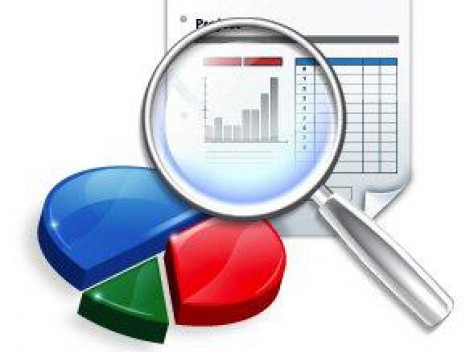 2017 г.ОглавлениеВведение	11.	Ситуация на рынке труда в первом полугодии 2017 года	32.	Объем государственных услуг в области содействия занятости населения в первом полугодии 2017 года (в сравнении с первым полугодием 2016 г.)	43. Содействие гражданам в поиске подходящей работы	44.	Содействие работодателям в подборе необходимых работников	45.	Профессиональное обучение и дополнительное профессиональное образование безработных граждан	46.	Организация проведения оплачиваемых общественных работ	47.	Социальная адаптация безработных граждан на рынке труда	48.	Содействие самозанятости безработных граждан	49. Исполнение нормативов доступности государственных услуг в области содействия занятости населения	410. Приложения, отражающие рейтинг органов службы занятости субъектов Российской Федерации по значениям показателей доступности и качества государственных услуг в области содействия занятости населения ……………………………………………………………………………4611. Приложения, отражающие рейтинг органов службы занятости субъектов Российской Федерации по исполнению нормативов доступности государственных услуг в области содействия занятости населения …………………………………………………………………………..............…61	Проведение мониторинга качества и доступности государственных услуг в области содействия занятости населения (далее – государственные услуги) в соответствии с подпунктом 7 пункта 3 статьи 7 Закона Российской Федерации          от 19 апреля 1991 года № 1032-1 «О занятости населения в Российской Федерации» (далее - Закон о занятости населения) осуществляется Минтрудом России в установленном порядке по всем субъектам Российской Федерации.  	В целях повышения качества и доступности государственных услуг в области содействия занятости населения разработан план мероприятий на 2016-2018 годы по повышению качества и доступности государственных услуг в области содействия занятости населения, в том числе с учетом адресного подхода предоставления указанных услуг (далее - план) (утвержден Заместителем Председателя Правительства Российской Федерации О.Ю. Голодец 9 июня 2016 г.), пунктом 1.6 которого также предусмотрено проведение мониторинга качества и доступности государственных услуг в области содействия занятости населения, результатом которого является контроль достижения показателей качества и доступности государственных услуг в области содействия занятости.	Целями реализации мероприятий плана являются:	повышение уровня трудоустройства ищущих работу граждан;	повышение уровня удовлетворенности граждан качеством предоставления государственных услуг; 	повышение востребованности государственных услуг.	Анализ эффективности оказания государственных услуг невозможен без оценочной деятельности. Данные мониторинга служат исходными данными для проведения оценки. Мониторинг и оценка качества и доступности государственных услуг в области содействия занятости населения являются необходимыми элементами системы управления.	В целях повышения эффективности деятельности органов исполнительной власти субъектов Российской Федерации, осуществляющих полномочия в области содействия занятости населения, и государственных учреждений службы занятости населения по предоставлению государственных услуг Минтруд России по итогам мониторинга осуществляет оценку качества и доступности государственных услуг, оказываемых органами службы занятости гражданам и работодателям.	Мониторинг качества и доступности государственных услуг проводится каждые полгода с использованием единой системы показателей качества и доступности государственных услуг.	Доступность услуги – одна из характеристик услуги, определяющая возможность получения услуги потребителями с учетом всех объективных ограничений. 	Для оценки доступности государственной услуги применяется такой показатель как доля получивших государственную услугу в общей численности потенциальных получателей государственной услуги (граждан, зарегистрированных в органах службы занятости в целях поиска подходящей работы, граждан, зарегистрированных в качестве безработных, несовершеннолетних граждан и др.).	Качество услуги - совокупность характеристик услуги, определяющих ее способность удовлетворять потребности получателя в отношении содержания её конечного результата, и, как следствие, решение задачи трудоустройства (занятости) граждан.	Для оценки качества государственной услуги применяется такой показатель как доля трудоустроенных (открывших собственное дело) в общей численности получивших государственную услугу. 	Объектами оценки качества и доступности государственных услуг являются следующие государственные услуги:	содействие гражданам в поиске подходящей работы, а работодателям в подборе необходимых работников;	профессиональное обучение и дополнительное профессиональное образование безработных граждан, включая обучение в другой местности (далее – профессиональное обучение);	организация проведения оплачиваемых общественных работ;	социальная адаптация безработных граждан на рынке труда;	содействие самозанятости безработных граждан.	По результатам оценки качества и доступности государственных услуг (рейтингу достижения уровня качества и доступности государственных услуг субъектами Российской Федерации) формируются перечни субъектов Российской Федерации в порядке убывания указанных показателей по каждой из оцениваемых государственных услуг. Информация доводится до сведения высших должностных лиц субъектов Российской Федерации и руководителей органов исполнительной власти субъектов Российской Федерации, осуществляющих полномочия в области содействия занятости населения,  для принятия управленческих решений.		Результаты мониторинга и оценки качества и доступности государственных услуг размещаются на официальном сайте Минтруда России.	По данным Росстата численность экономически активного населения в июне  2017 года составила 75,9 млн.человек, или 51,8% от общей численности населения страны, в их числе 72,1 млн. человек или 95,0% экономически активного населения были заняты в экономике и 3,8 млн.человек (5,0%) не имели занятия, но активно его искали (в соответствии с методологией Международной Организации Труда они классифицируются как безработные). Уровень общей безработицы в июне 2017 года составил 5,1% от численности экономически активного населения (годом ранее - 5,4%).В среднем за второй квартал 2017 года уровень общей безработицы составил 5,2%, за аналогичный период 2016 года - 5,7%.Самый низкий уровень безработицы, соответствующий критериям МОТ, отмечается в Центральном федеральном округе (3,2% от численности экономически активного населения), самый высокий - в Северо-Кавказском федеральном округе (11,2%).В среднем за второй квартал 2017 года по субъектам Российской Федерации самый высокий уровень общей безработицы отмечается в республиках Ингушетия (27,3%), Тыва (16,8%), Чеченской (14,0%), Карачаево-Черкесской (13,9%) республиках, республиках Дагестан (12,2%), Северная Осетия - Алания (12,1%), Алтай (10,8%), Забайкальском крае (10,7%).Уровень общей безработицы ниже среднероссийского отмечается в 35 субъектах Российской Федерации, в том числе наиболее низкий - в гг. Москве (1,4%), Санкт-Петербурге (1,6%), Рязанской (3,3%), Московской (3,4%) областях, Камчатском крае, Ямало-Ненецком автономном округе (3,5%), Тульской, Брянской областях (3,6%), Республике Татарстан (3,7%), Тюменской, Белгородской, Липецкой областях (3,9%).Уровень регистрируемой безработицы на 1 июля 2017 года составил 1,1% от численности экономически активного населения, снизившись на 0,1 п.п. по сравнению с показателем на 1 июля 2016 года.Наиболее низкий уровень регистрируемой безработицы на 1 июля 2017 года отмечался в гг. Севастополе (0,2%), Санкт-Петербурге (0,3%), Москве, Ленинградской области (0,4%), Республике Крым, Краснодарском крае, Калужской, Липецкой, Нижегородской, Ульяновской областях, Ханты-Мансийском автономном округе (0,5%).Самый высокий уровень регистрируемой безработицы на 1 июля 2017 года отмечается в Республике Ингушетия (10,5%), Чеченской Республике (9,2%),  Республике Тыва (4,3%), Республике Алтай и Амурской области (2,8%), Ненецком автономном округе (2,7%), Республике Северная Осетия - Алания (2,5%).В течение первого полугодия 2017 года зарегистрировано в органах службы занятости в качестве безработных 850,8 тыс. граждан, что на 14,8% меньше, чем в аналогичном периоде 2016 года.При этом в первом полугодии 2017 года во всех федеральных округах отмечается снижение численности зарегистрированных в качестве безработных граждан по сравнению с аналогичным периодом 2016 года. Наиболее существенное уменьшение произошло в Центральном (на 19,4%), Северо-Кавказском, Приволжском (на 15,6%) федеральных округах. В большинстве субъектов Российской Федерации произошло уменьшение  численности граждан, зарегистрированных в первом полугодии 2017 года в качестве безработных, по сравнению с первым полугодием 2016 года. Наиболее существенное уменьшение отмечается в Чеченской Республике, Ивановской области, Республике Крым, Новгородской, Тульской областях, Республике Марий Эл, г. Москве, Самарской, Брянской, Костромской, Нижегородской, Московской, Калужской областях, республиках Мордовия, Калмыкия, Белгородской области, Хабаровском, Красноярском крае.В 5 субъектах Российской Федерации произошло увеличение численности граждан, зарегистрированных в первом полугодии 2017 года в качестве безработных, по сравнению с аналогичным периодом 2016 года (Республика Тыва, Кабардино-Балкарская Республика, Республика Ингушетия, гг. Севастополь, Байконур).Доля граждан, признанных безработными, в численности обратившихся в органы службы занятости в целях поиска подходящей работы, составила 42,2%  (в первом полугодии 2016 года - 45,8%%). Наименьшее значение доли граждан, признанных безработными, в численности обратившихся в целях поиска подходящей работы граждан, отмечалось в Южном (29,3%) и Центральном (36,4%) федеральных округах. Следует отметить существенные различия между субъектами Российской Федерации по этому показателю: от 18,0% до 95,1%. В 20 регионах значение данного показателя не превышало 35,0 %, в 8 регионах составляло более 70,0 %. Столь существенные различия во многом обусловлены особенностями ситуации на рынке труда субъектов Российской Федерации.Вместе с тем, снижение доли признанных безработными граждан за счет трудоустройства их до регистрации в качестве безработных - один из показателей, характеризующих эффективность деятельности органов службы занятости по трудоустройству граждан, обращающихся за содействием в поиске подходящей работы (в течение 10 дней со дня обращения в органы службы занятости).Охарактеризовать ситуацию на региональных рынках труда с точки зрения длительности безработицы позволяют такие показатели, как средняя продолжительность регистрируемой безработицы, доля безработных, состоящих на учете более одного года. Средняя продолжительность регистрируемой безработицы по состоянию на 1 июля 2017 года составила 5,4 месяца, не изменившись по сравнению со значением годом ранее. Вместе с тем, по ряду категорий граждан средняя регистрируемой безработицы снизилась и составила: среди женщин – 5,5 месяца (ранее – 5,6 месяца), молодежи – 5,0 месяца (ранее – 5,1 месяца), инвалидов – 5,8 месяца (ранее - 6,1 месяца), жителей сельской местности – 5,4 месяца (ранее - 5,5 месяца). Наименьшее значение средней продолжительности регистрируемой безработицы на 1 июля 2017 года  отмечалось в Сибирском  (4,6 месяца), наибольшее (6,8 месяца) - в Северо-Кавказском федеральных округах.По субъектам Российской Федерации наименьшие значения средней продолжительности безработицы (4,0 месяца и менее) на 1 июля 2017 года  отмечаются в Республике Бурятия, Костромской, Новосибирской, Омской, Сахалинской областях, Еврейской автономной области. Существенное снижение средней продолжительности регистрируемой безработицы на 1 июля 2017 года в сравнении с показателями годом ранее достигнуто в Республике Ингушетия (на 0,8 месяца), Липецкой, Вологодской, Калининградской областях, г. Севастополе (на 0,5 месяца). Вместе с тем, в ряде субъектов отмечается рост средней продолжительности регистрируемой безработицы в рассматриваемом периоде: в республиках Северная Осетия-Алания, Саха (Якутия), Пензенской области (на 0,6 месяца).Отмечается низкая доля (менее 3,0%) безработных, состоящих на учете более одного года, в общей численности зарегистрированных на 1 июля 2017 года безработных, в республиках Дагестан, Алтай, Чувашской Республике, Новосибирской, Омской, Сахалинской, Еврейской автономной областях (при среднероссийском значении - 9,6%).  Высокие значения средней продолжительности безработицы отмечаются в республиках Саха (Якутия), Ингушетия, Чеченской Республике, Московской, Томской областях, г. Байконуре. Средняя продолжительность регистрируемой безработицы среди инвалидов на 1 июля 2017 года по Российской Федерации (5,8 месяца) остается выше среднероссийского значения рассматриваемого показателя для всех категорий граждан (5,4 месяца), что, по-прежнему, выявляет актуальность решения проблем занятости инвалидов посредством реализации субъектами Российской Федерации специальных мероприятий, способствующих повышению  конкурентоспособности указанной категории граждан на рынке труда:  установления в организациях квоты для приема на работу и минимального количества специальных рабочих мест,  резервирования рабочих мест по профессиям, наиболее подходящим для трудоустройства инвалидов, стимулирования создания дополнительных рабочих мест (в том числе специальных) для трудоустройства инвалидов, создания условий труда в соответствии с индивидуальными программами реабилитации или абилитации инвалидов, создания условий для предпринимательской деятельности, организации обучения новым профессиям. Безработица среди молодежи имеет свои специфические черты, в том числе более высокий уровень, чем у представителей более старших возрастов, что обусловливает актуальность решения проблем занятости молодежи посредством реализации субъектами Российской Федерации мероприятий по профессиональной ориентации, содействию молодежной самозанятости, возмещению работодателям, реализующим программы развития организации, расходов на частичную оплату труда выпускников профессиональных образовательных организаций, развитию мобильности.Несмотря на то, что в течение первого полугодия 2017 года на рынке труда наблюдалась неоднородная динамика в разные периоды, в целом ситуацию удалось улучшить, в том числе и за счет реализации мероприятий по поддержке эффективной занятости и достижению сбалансированности рынка труда субъектов Российской Федерации.Несмотря на позитивные изменения, региональные рынки труда характеризуются значительной дифференциацией по показателям доли граждан, обратившихся за содействием в поиске подходящей работы, в общей численности экономически активного населения, уровня безработицы, доли получивших услуги в общей численности потенциальных получателей, что нашло отражение в результатах данного мониторинга. Складывающаяся на рынке труда Российской Федерации ситуация требует усиления роли органов исполнительной власти субъектов Российской Федерации, осуществляющих полномочия в области содействия занятости, в реализации мероприятий по содействию занятости населения и в обеспечении качественными государственными услугами граждан и работодателей. Анализ объема и качества оказываемых государственных услуг показывает наличие существенных резервов повышения эффективности их предоставления и контроля за их исполнением, в том числе через формирование и выполнение государственных заданий государственными учреждениями службы занятости населения, повышение уровня финансового обеспечения мероприятий активной политики занятости населения. В первом полугодии 2017 года за содействием в поиске подходящей работы в органы службы занятости обратились 2 016,5 тыс. человек, что на 7,5% меньше, чем в первом полугодии 2016 года.	Во всех федеральных округах в первом полугодии 2017 года произошло снижение по сравнению с первым полугодием 2016 года численности граждан, обратившихся в целях поиска подходящей работы. Наибольшее снижение произошло в Северо-Кавказском (на 11,8%) и Приволжском (на 10,4%) федеральных округах. Среди субъектов Российской Федерации наибольшее увеличение  обратившихся в целях поиска подходящей работы отмечается в Ненецком  автономном округе (на 19,9%), Новосибирской (на 11,3%), Омской (на 10,5%) областях.Наблюдается существенное снижение рассматриваемого показателя -                      в Ямало-Ненецком автономном округе (на 29,3%), Чеченской Республике (на 23,5%), Белгородской области (на 22,8%), Республике Мордовия (на 21,7%), Самарской области (на 20,6%).Доля граждан, обратившихся в органы службы занятости за содействием в поиске подходящей работы в течение первого полугодия 2017 года, в общей численности экономически активного населения Российской Федерации снизилась до 2,7% (в первом полугодии 2016 года - 2,8%).	При этом по всем федеральным округам в первом полугодии 2017 года произошло снижение доли граждан, обратившихся за содействием в поиске подходящей работы, в общей численности экономически активного населения по сравнению с первым полугодием 2016 года. Наибольшее значение доли граждан, обратившихся за содействием в поиске подходящей работы, в общей численности экономически активного населения отмечается в Сибирском федеральном округе - 3,6%.В Центральном и Приволжском федеральных округах доля обратившихся в общей численности экономически активного населения в первом полугодии      2017 года меньше, чем в других федеральных округах, - 1,9% и 2,1%, соответственно. Субъекты Российской Федерации, в которых в первом полугодии 2017 года зафиксированы наименьшие и наибольшие значения показателя «доля граждан, обратившихся за содействием в поиске подходящей работы, в общей численности экономически активного населения»При этом по субъектам Российской Федерации наблюдается достаточно большое расхождение значения показателя - доля граждан, обратившихся за содействием в поиске работы в органы службы занятости в первом полугодии    2017 года, в общей численности экономически активного населения. Наименьшее значение данного показателя - в г. Севастополе (0,8%), г. Москве (1,2%), Московской (1,3%), Ульяновской (1,4%), Ленинградской (1,5%) областях. Наибольшие значения в рассматриваемый период – в Ненецком автономном округе (7,1%), республиках Тыва  (6,7%), Коми и Сахалинской области (6,2%). В первом полугодии 2017 года при содействии органов службы занятости 1 317,8 тыс. граждан нашли работу (доходное занятие), или 65,4% от численности граждан, обратившихся в органы службы занятости за содействием в поиске подходящей работы, что на 4,1 п.п. выше аналогичного показателя первого полугодия  2016 года (61,3%). Наиболее высокий уровень трудоустройства граждан, ищущих работу, в первом полугодии 2017 года отмечался в Южном (72,0%) и Центральном (70,5%) федеральных округах.Во всех федеральных округах произошло увеличение уровня трудоустройства в сравнении с аналогичным периодом прошлого года, при этом наиболее существенное - в Сибирском                       (на 5,9 п.п.) и Уральском (на 4,9 п.п.) федеральных округах. Следует отметить высокую дифференциацию субъектов Российской Федерации по рассматриваемому показателю в первом полугодии 2017 года: от 7,1% до 86,3%. В 12 субъектах Российской Федерации значения данного показателя не превысили 45,0%; в 13 субъектах Российской Федерации уровень трудоустройства ищущих работу граждан превысил 75,0%. Среди субъектов Российской Федерации высокий уровень трудоустройства граждан, обратившихся в целях поиска подходящей работы, в первом полугодии 2017 года отмечается в Республике Дагестан, Чувашской Республике, Алтайском крае, Белгородской, Липецкой, Нижегородской, Пензенской, Ростовской, Саратовской   областях.При этом наибольший рост доли трудоустроенных из числа обратившихся в целях поиска подходящей работы по сравнению с первым полугодием 2016 года отмечается в Ямало-Ненецком автономном округе (на 32,3 п.п.), Камчатском крае (на 23,4 п.п.), Республике Марий Эл (на 13,1 п.п.), Ярославской (на 12,0 п.п.), Кемеровской (на 11,4 п.п.) и Самарской (на 10,8 п.п.) областях.Существенное снижение доли трудоустроенных из числа обратившихся в целях поиска подходящей работы в первом полугодии 2017 года по сравнению с аналогичным периодом 2016 года допущено в Чукотском автономном округе               (на 23,1 п.п.), Кабардино-Балкарской Республике (на 8,3 п.п.). Самый низкий уровень трудоустройства в первом полугодии 
2017 года отмечается в Чеченской Республике, республиках Ингушетия, Северная Осетия-Алания, Кабардино-Балкарской Республике, Чукотском автономном округе, Амурской, Магаданской областях, г. Байконуре. В общей численности обратившихся за содействием в поиске подходящей работы доля  женщин (983,7 тыс. человек) составляет 48,8% (сопоставимо с показателем первого полугодия 2016 года (48,7%). Из них нашли работу (доходное занятие) - 648,0 тыс. человек или 65,9% (в первом полугодии 2016 года - 62,7%). Численность незанятых граждан, обратившихся за содействием в поиске подходящей работы, составила 1 559,8 тыс. человек, что составляет 77,4% среди обратившихся (в первом полугодии 2016 года – 78,6%). Нашли работу из числа незанятых граждан 939,0 тыс. человек (60,2%). Наибольшая доля трудоустроенных незанятых граждан отмечалась в следующих субъектах Российской Федерации: в Липецкой (84,8%), Саратовской (82,4%) областях, Республике Дагестан (80,7%), Ростовской области (78,8%), Чувашской Республике (78,7%), Нижегородской (76,6%), Пензенской (75,9%) областях, г. Москве (75,8%).Самый низкий уровень трудоустройства незанятых граждан - в республиках Ингушетия (6,3%), Северная Осетия-Алания (6,6%), Чеченской Республике (7,0%), г. Байконуре (15,3%).На протяжении первого полугодия 2017 года основными способами поиска работы безработными в Российской Федерации выступали: обращение к друзьям, родственникам и знакомым (70,0%), обращение в СМИ, интернет (49,1%), непосредственное обращение к администрации, работодателю (31,9%), обращение в государственную службу занятости (28,6%). Менее всего востребован способ поиска работы через частные агентства занятости (всего 4,4%).	Обращение граждан в органы службы занятости косвенно свидетельствует об уровне информированности об услугах в области содействия занятости населения, востребованности и эффективности деятельности органов службы занятости.	Высокий уровень обращений в органы службы занятости как способ поиска работы отмечается в республиках Дагестан, Калмыкия, Камчатском крае, Воронежской, Кировской, Омской, Пензенской, Самарской, Томской, Магаданской областях, Чукотском, Ненецком, Ямало-Ненецком автономных округах.	Особую озабоченность, по-прежнему, вызывает вопрос трудоустройства инвалидов.В первом полугодии 2017 года в органы службы занятости за содействием в поиске подходящей работы обратились 77,1 тыс. граждан, относящихся к категории инвалидов, что на 6,3% больше, чем в первом полугодии 2016 года.Наибольший рост указанного показателя - в Южном федеральном округе - на 24,9%. Наибольшее снижение численности обратившихся в целях поиска подходящей работы инвалидов наблюдается в Северо-Кавказском федеральном округе (на 18,2%). Среди субъектов Российской Федерации наибольшее снижение показателя отмечается в Чеченской Республике, республиках Мордовия, Бурятия, Ставропольском крае, Самарской, Белгородской, Новгородской областях.Наибольшее увеличение численности обратившихся в целях поиска подходящей работы граждан, относящихся к категории инвалидов, отмечается в Кабардино-Балкарской Республике, Республике Крым, Омской, Ивановской областях, Чукотском автономном округе, гг. Байконуре, Москве, Еврейской автономной области, что во-многом связано  с мерами, принимаемыми органами службы занятости.  Зарегистрированы в качестве безработных 55,4 тыс. инвалидов, что на 4,7% меньше, чем в первом полугодии 2016 года.Трудоустроены в первом полугодии 2017 года 33,7 тыс. инвалидов. Доля трудоустроенных инвалидов в численности инвалидов, обратившихся в целях поиска подходящей работы (43,7%), по Российской Федерации  существенно выше  соответствующего показателя первого полугодия            2016 года (35,2%), но более чем в полтора раза ниже соответствующего показателя в среднем для всех категорий граждан, обращающихся в органы службы занятости в целях поиска подходящей работы (65,4%). Существенно (более чем в 2,5 раза) ниже уровень трудоустройства инвалидов, чем уровень трудоустройства всех категорий обратившихся граждан, в республиках Мордовия, Марий Эл, Архангельской, Кемеровской, Курской, Курганской, Оренбургской, Орловской, Смоленской, Челябинской, Ярославской областях, Чукотском автономном округе.	Наименьший  уровень трудоустройства инвалидов, обратившихся в целях поиска подходящей работы, в первом полугодии 2017 года отмечается в Республике Ингушетия (4,3%),                               г. Байконуре (7,1%), Республике Северная Осетия-Алания (11,6%), Чукотском автономном округе (14,3%), Магаданской (16,0%), Смоленской (16,1%) областях, Республике Марий Эл (17,1%), Псковской (18,3%) и Орловской (19,9%) областях.Относительно высокое значение показателя доли трудоустроенных инвалидов в численности инвалидов, обратившихся в целях поиска подходящей работы, в первом полугодии 2017 года отмечалось в Сибирском (51,5%) и Южном (50,9%) федеральных округах. Наиболее высокий уровень трудоустройства инвалидов, превышающий средний уровень трудоустройства инвалидов в Российской Федерации, отмечается в Красноярском крае, республиках Крым (82,4%), Тыва (79,2%), Еврейской автономной области (70,6%), Чувашской Республике, Республике Дагестан (68,9%), Саратовской области (67,6%), Алтайском крае (67,5%), Новосибирской (63,6%) и Тюменской (62,1%) областях.Доля трудоустроенных в счет квот инвалидов в общей численности трудоустроенных при содействии органов службы занятости инвалидов составила по Российской Федерации 9,7%, что в полтора раза превышает аналогичный показатель годом ранее (6,5%), но остается по-прежнему низкой. При этом наибольшее значение указанного показателя достигнуто в Уральском и Дальневосточном  федеральных округах (13,2%).Не трудоустраивали на квотируемые рабочие места инвалидов в первом полугодии 2017 года в республиках Калмыкия, Ингушетия, Карачаево-Черкесской Республике.В первом полугодии 2017 года в органы службы занятости за содействием в поиске подходящей работы обратились 578,9 тыс. граждан в возрасте 16-29 лет, что на 13,2% меньше, чем в первом полугодии 2016 года.Во всех федеральных округах отмечается снижение численности обратившихся в целях поиска подходящей работы граждан в возрасте 16-29 лет. Наибольшее снижение наблюдается в Приволжском (на 18,2%) и Северо-Кавказском (на 15,9%) федеральных округах. Среди субъектов Российской Федерации наибольшее снижение показателя (более чем на 25,0%) отмечается в Республике Мордовия (на 35,3%), Ямало-Ненецком автономном округе (на 32,7%), Орловской (на 31,1%), Архангельской (на 26,6%), Вологодской (на 26,3%), Самарской (на 26,0%), Белгородской                        (на 25,9%) областях, г. Москве (на 25,5%), Владимирской области, Республике Крым (на 25,1%).В ряде субъектов Российской Федерации отмечается увеличение численности обратившихся в целях поиска подходящей работы граждан в возрасте 16-29 лет: республики Адыгея, Ингушетия, Свердловская, Новосибирская, Липецкая, Омская, Воронежская области, г. Байконур, Ненецкий автономный округ.В первом полугодии 2017 года зарегистрированы в качестве безработных 212,8 тыс. граждан в возрасте 16-29 лет, что на 22,2% меньше, чем в первом полугодии 2016 года, из них 101,9 тыс. человек трудоустроены. При этом доля трудоустроенных граждан в возрасте 16-29 лет                   (380,6 тыс. человек) в численности граждан данной категории, обратившихся в целях поиска подходящей работы (65,8%), чуть выше соответствующего показателя в среднем для всех категорий граждан, обращающихся в органы службы занятости в целях поиска подходящей работы (65,4%). Относительно высокое значение показателя доли трудоустроенных граждан в возрасте 16-29 лет в численности граждан данной категории, обратившихся в целях поиска подходящей работы, в первом полугодии 2017 года отмечалось в Южном (74,3%) и Центральном (72,1%) федеральных округах. Наиболее высокий уровень трудоустройства граждан в возрасте 16-29 лет, превышающий средний уровень трудоустройства данной категории в Российской Федерации, отмечается в Липецкой области (87,9%), Республике Дагестан (87,4%), Чувашской Республике (85,9%), Ростовской (84,8%), Белгородской (84,6%),  Саратовской (83,5%) областях, Республике Мордовия (81,5%), Воронежской области (79,3%).Наименьший уровень трудоустройства граждан в возрасте 16-29 лет, обратившихся в целях поиска подходящей работы, в первом полугодии 2017 года отмечается в Республике Ингушетия (8,8%), Чеченской Республике (9,2%), г. Байконуре (21,9%).  В численности граждан в возрасте 16-29 лет, обратившихся за содействием в поиске подходящей работы, 33,4 тыс. человек составляют выпускники образовательных организаций (5,8%), в том числе 5,8 тыс. человек - выпускники образовательных организаций высшего образования, 22,0 тыс. человек - выпускники профессиональных образовательных организаций, 5,6 тыс. человек - выпускники общеобразовательных организаций.Зарегистрированы в качестве безработных 23,8 тыс. выпускников образовательных организаций, в том числе 4,0 тыс. человек - выпускники образовательных организаций высшего образования, 16,4 тыс. человек - выпускники профессиональных образовательных организаций, 3,3 тыс. человек - выпускники общеобразовательных организаций,  из них трудоустроены 11,8 тыс. выпускников образовательных организаций, в том числе 3,4 тыс. выпускников образовательных организаций высшего образования, 7,5 тыс. выпускников профессиональных образовательных организаций и 961 выпускник общеобразовательных организаций. В первом полугодии 2017 года уровень трудоустройства выпускников образовательных организаций вырос на 4,2 п.п. по сравнению с аналогичным периодом 2016 года и составил 48,4%.Наиболее высокий уровень трудоустройства выпускников образовательных организаций в первом полугодии 2017 года отмечался в Южном (55,6%) и Центральном (54,9%) федеральных округах. Уровень трудоустройства значительно превышающий средний показатель по Российской Федерации, отмечается в Республике Дагестан (80,9%), Пензенской (80,7%), Липецкой (79,1%), Омской (78,2%) областях, Чувашской Республике (76,1%).Наименьший уровень трудоустройства выпускников образовательных организаций в первом полугодии 2017 года отмечается в Республике Ингушетия (3,6%), г. Байконуре (10,9%), Магаданской области (14,5%), Республике Северная Осетия-Алания (15,4%), Забайкальском крае (16,2%).  В целях содействия трудоустройству граждан в возрасте 16-29 лет, в том числе выпускников образовательных организаций, в субъектах Российской Федерации реализуются различные мероприятия, в том числе в рамках повышения эффективности межведомственного взаимодействия участников рынка труда по сопровождению профессионального самоопределения обучающихся общеобразовательных организаций и обеспечения вовлечения всех заинтересованных структур в профориентационную работу с молодежью.Так, в Республике Дагестан в целях содействия занятости молодежи активно действует Республиканский молодёжный центр занятости «Успех», основными целями деятельности которого являются: создание благоприятных условий интеграции молодежи на рынок труда; обеспечение права молодых граждан на добровольный труд и свободный выбор занятости; создание экономических, правовых и организационных механизмов для обеспечения занятости молодежи.  Молодежный центр занятости проводит профориентационную работу совместно с крупнейшими образовательными организациями высшего образования Республики Дагестан, активно взаимодействует с субъектами Российской Федерации в целях трудоустройства молодежи, в том числе за пределами республики, ведёт работу по возрождению студенческих отрядов, открывая молодёжи доступ к временному трудоустройству на летний период. В Липецкой области ежеквартально проводится мониторинг выпускников образовательных организаций профессионального образования, обращающихся за содействием в поиске работы в органы службы занятости, в результате которого определяется уровень востребованности выпускников на рынке труда. Результаты мониторинга доводятся до образовательных организаций, осуществляется разработка мероприятий, направленных на улучшение совместной работы с образовательными организациями и работодателями.В рамках государственной программы Пензенской области «Содействие занятости населения в Пензенской области» реализуется мероприятие по организации стажировок выпускников образовательных организаций, не имеющих опыта работы. Стажировки проводятся с целью расширения возможностей трудоустройства, трудовой адаптации на рынке труда, а также приобретения профессиональных навыков, знаний и стажа работы. Органы службы занятости возмещают работодателю затраты на выплату заработной платы участникам стажировок в размере не выше минимального размера оплаты труда с начислениями на выплаты по оплате труда. По завершении стажировки работодатель может рассмотреть вопрос о постоянном трудоустройстве выпускника.По Российской Федерации отмечается рост доли граждан, трудоустроенных на постоянную работу, в общей численности трудоустроенных. В первом полугодии 2017 года рассматриваемая доля составила 74,1% (от численности всех трудоустроенных без учета численности участвующих во временном трудоустройстве в свободное от учебы время несовершеннолетних граждан в возрасте от 14 до 18 лет).Наибольшее значение доли трудоустроенных на постоянную работу граждан в численности граждан, обратившихся в целях поиска подходящей работы и нашедших ее, в  первом полугодии 2017 года отмечается в Центральном (85,7%) и Приволжском (82,7%) федеральных округах, наименьшее - в Северо-Кавказском федеральном округе, где 41,3% из числа нашедших работу при содействии органов службы занятости (без учета временного трудоустройства несовершеннолетних, трудоустроенных на временные работы) нашли работу постоянного характера.По субъектам Российской Федерации наибольшее значение доли трудоустроенных на постоянную работу в численности граждан, обратившихся в целях поиска подходящей работы и нашедших ее (без учета несовершеннолетних), в первом полугодии 2017 года отмечается в Саратовской области (96,3%), Чеченской Республике (95,6%), г. Москве (93,7%), Смоленской (93,2%), Московской (90,4%) областях, наименьшее - в Республике Ингушетия (15,4%). В 6 субъектах Российской Федерации значение данного показателя не превышает 40,0%, в 12 - превышает 85,0%.Реализация органами службы занятости мер активной политики занятости населения оказала положительное воздействие на ситуацию на рынке труда. В целом динамика приведенных среднероссийских данных (в сравнении с аналогичным периодом предыдущего года) свидетельствует о повышении уровня трудоустройства граждан, обратившихся в органы службы занятости в целях поиска подходящей работы, включая инвалидов, молодежь и выпускников образовательных организаций всех уровней. Увеличение уровня трудоустройства инвалидов свидетельствует об эффективности реализуемых мероприятий для граждан, испытывающих трудности в поиске работы (информирование о состоянии рынка труда, вакансиях, услугах органов службы занятости, профориентация и т.д.).Заявленная работодателями в органы службы занятости потребность в работниках для замещения свободных рабочих мест (вакантных должностей) в первом полугодии 2017 года составила 4 903,0 тыс. единиц, что на 13,6% выше  аналогичного показателя первого полугодия 2016 года.Привлечение к сотрудничеству максимального количества работодателей остается одной из приоритетных задач органов службы занятости. Доля работодателей, обратившихся за содействием в подборе необходимых работников, в общем количестве хозяйствующих субъектов в Российской Федерации в первом полугодии 2017 года составила 10,52 % (в первом полугодии 2016 года – 8,5%).	Наибольшая доля работодателей, обратившихся за содействием в подборе необходимых работников в первом полугодии 2017 года, в общем количестве организаций отмечена в Южном (22,6 %), Сибирском (16,6%) и Приволжском (15,1%) федеральных округах, наименьшая - в Центральном федеральном округе (4,5%).Следует отметить значительное расхождение значений рассматриваемого показателя по субъектам Российской Федерации: от 0,0% до 33,5%. Так, в ряде регионов  доля работодателей, обратившихся за содействием в подборе необходимых работников, в общем количестве организаций минимальна – г. Москве – 0,5%, г. Санкт-Петербурге - 1,8%, Республике Тыва  – 2,9%, Кабардино-Балкарской Республике - 3,8%. В Республике Ингушетия, согласно статистическим данным, работодатели за содействием в подборе необходимых работников в течение первого полугодия 2017 года не обращались.В то же время в ряде субъектов Российской Федерации существенно превышено среднероссийское значение рассматриваемого показателя: в Республике Крым, Алтайском, Забайкальском, Краснодарском, Ставропольском краях, Волгоградской, Курганской, Пензенской, Сахалинской, Тамбовской, Тюменской областях, Ямало-Ненецком автономном округе,  Еврейской автономной области.	Кроме того, уровень обращаемости работодателей в органы службы занятости в субъекте Российской Федерации с целью подбора необходимых работников косвенно можно оценить по отношению заявленных в органы службы занятости в течение рассматриваемого периода вакансий к общему обороту кадров  в субъекте Российской Федерации (прием, увольнение работников). По Российской Федерации этот показатель в первом полугодии 2017 года составил 43,4% (47,2% - в первом полугодии 2016 года).Анализ среднемесячной зарплаты по вакансиям, заявленным в органы службы занятости,  показал, что самыми высокооплачиваемыми являются профессии (должности): в сфере управления (топ-менеджеры в коммерческих  структурах, включая производственную сферу, руководители высшего звена в государственных организациях); при этом наиболее высокая заработная плата - в нефтегазовой и энергетической отраслях, строительной сфере, в компаниях, занимающихся разработкой программного обеспечения, финансовой сфере, рекламной сфере, сфере обработки алмазов;в авиации (командир воздушного судна, пилот, пилот-инструктор, инженер по эксплуатации воздушных судов, бортовой техник);в горно-добывающей отрасли (мастер проходки шахты, мастер по проходке горных выработок, машинист дробильно-погрузочного агрегата, машинист экскаватора, горнорабочий очистного забоя, маркшейдер);в нефтегазовой сфере (главный инженер, мастер по бурению скважин, инженер по эксплуатации нефтегазопроводов, инженер по транспортировке нефти, техник по эксплуатации нефтепроводов, геолог, машинист буровой установки, машинист автогрейдера, вышкомонтажник-электромонтер);в производственной сфере (главный механик, инженер-проектировщик, инженер по автоматизации и механизации, инженер-технолог, инженер-химик, инженер по автоматизированным системам управления производством, сталевар, заточник, слесарь, оптик элементов квантовых приборов, наладчик контрольно-измерительных приборов и автоматики);в сфере производства, передачи и распределения электроэнергии (инженер-энергетик, электромонтер-линейщик по монтажу воздушных линий высокого напряжения и контактной сети, электромонтажник);в сфере информационных технологий (инженер по защите информации, инженер-системотехник, системный аналитик, аналитик в области информационных технологий, художник компьютерной графики, разработчик программных продуктов);в правовой и финансовой сферах (юрисконсульт,  главный бухгалтер); в строительной отрасли (инженер-строитель, инженер по проектно-сметной работе, архитектор, прораб, машинист самоходных машин, машинист копра, взрывник, моторист цементировочного агрегата, электрогазосварщик, мастер строительных и монтажных работ, геодезист, геолог, проходчик);в сфере общественного питания (завпроизводством, шеф-повар);в сфере культуры (художественный руководитель, режиссер-постановщик, балетмейстер, директор творческого объединения, артист);в медицинской сфере (врач-дерматовенеролог, врач-терапевет участковый, врач-психиатр, врач-стоматолог, врач-офтальмолог); в сфере услуг (автоэлектрик, парикмахер, агент по недвижимости);в сфере физкультуры и спорта (спортсмен-инструктор, тренер).Топ-10 высокооплачиваемых вакансий (должностей), заявленных в органы службы занятости, по состоянию на 1 июля 2017 года:В настоящее время органами службы занятости сформирован с учетом изменяющейся потребности рынка труда перечень основных профессий, специальностей, видов занятий, по которым отмечается устойчивый спрос на работников. Это работники в различных видах экономической деятельности: инженеры-технологи, инженеры КИП, техники–технологи, техник службы эксплуатации и ремонта оборудования, наладчики станков с ПУ, аппаратчики станков с ЧПУ, наладчики машин и оборудования, инженеры в области безопасных тепловых установок, врачи, медсестры, бухгалтеры, квалифицированные рабочие (сварщики, токари, электромонтажники, каменщики, бетонщики, штукатуры, плотники, арматурщики, монтажники, электрогазосварщики), водители, овощеводы, повара, продавцы, подсобные рабочие, уборщики, сторожа и др. Несмотря на снижение в структуре заявленной потребности на 1 июля       2017 года доли  рабочих профессий (65,2%) по сравнению с указанной долей на       1 июля 2016 года (65,6%) она, по-прежнему остается относительно высокой.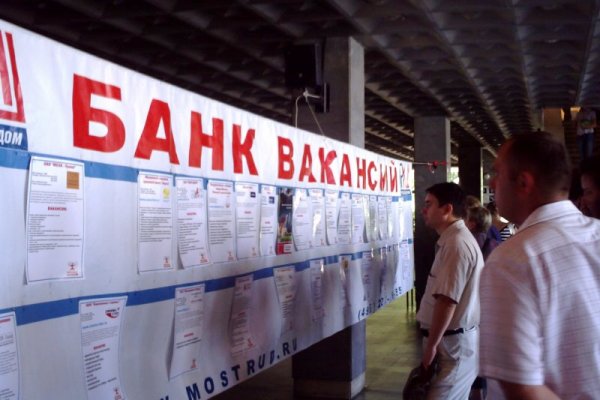 При этом в ряде субъектов Российской Федерации доля рабочих профессий в заявленной потребности превышает 75,0%: в республиках Башкортостан, Мордовия, Кабардино-Балкарской, Чувашской республиках, Приморском крае, Амурской, Белгородской, Иркутской, Тюменской областях.Особым направлением деятельности органов службы занятости в этих условиях является формирование положительного имиджа рабочих профессий. Так, в Чувашской Республике работники центров занятости населения совместно с отделами кадров предприятий организуют экскурсии для учащихся общеобразовательных организаций, на которых ребята знакомятся с современным производством и перспективами его развития, технологическими процессами, организацией и условиями труда, трудовыми традициями. Такие экскурсии расширяют представление учащихся о содержании рабочих профессий, оказывают влияние на формирование интереса к профессиям. В Кабардино-Балкарской Республике работники центров занятости населения проводят тестирование старшеклассников по определению профессиональной предрасположенности к рабочим профессиям, принимают участие в родительских собраниях общеобразовательных организаций, где беседуют с родителями учащихся выпускных классов о проблемах и перспективах повышения престижа рабочих профессий. В Тюменской области в феврале прошел региональный чемпионат «Молодые профессионалы» (WorldSkills Russia). В этом году значительно увеличилось количество компетенций, их стало 33. В том числе три презентационных: «Агроэкология», «Растениеводство» и «Овощеводство». Маляры, автомеханики, дизайнеры, парикмахеры и представители других профессий в течение трех дней демонстрировали свои профессиональные навыки. В Белгородской области также активно развивается движение WorldSkills, целью которого является повышение престижа рабочих профессий и развитие профессионального образования путем гармонизации лучших практик и профессиональных стандартов, в том числе через проведение конкурсов профессионального мастерства. В региональном чемпионате приняли участие свыше 100 студентов белгородских техникумов, колледжей и вузов. Посмотреть на их мастерство, а заодно выбрать будущую профессию приехали более полутора тысяч школьников региона. Для них службой занятости населения были организованы профориентационные мероприятия.В Российской Федерации в последние месяцы наблюдается позитивная тенденция – постепенный рост реальной заработной платы. По данным Росстата, в первом полугодии 2017 года реальная заработная плата выросла на 2,7% к первому полугодию 2016 года, что нашло отражение в сложившейся структуре потребности в рабочей силе. Так, по состоянию на 1 июля  2017 года 13,0% вакансий, заявленных работодателями в органы службы занятости, – вакансии с оплатой труда ниже региональной величины прожиточного минимума трудоспособного населения (18,7% и 21,3% - аналогичные показатели годом и двумя годами ранее, соответственно). По направлению органов службы занятости гражданами, ищущими работу, в первом полугодии 2017 года было замещено 798,5 тыс. рабочих мест (вакантных должностей), т.е. 21,4% от числа вакансий, заявленных в органы службы занятости в течение указанного периода, что ниже аналогичных показателей годом ранее  (26,8%).Наибольшая доля вакансий, замещенных в связи с трудоустройством граждан по направлению органов службы занятости, в заявленном количестве вакансий в первом полугодии 2017 года отмечается в Северо-Кавказском федеральном округе - 41,4 %, что почти в 2 раза превышает среднероссийский показатель. При этом в республиках Дагестан и Ингушетия наблюдается самый высокий уровень замещения заявленных вакансий в связи с трудоустройством граждан по направлению органов службы занятости (96,2% и 58,7%, соответственно), связанный с высокой напряженностью на рынке труда, дефицитом рабочих мест, что, как следствие, ведет к оперативному заполнению вакансий при их появлении. Следует отметить значительное расхождение значений рассматриваемого показателя по субъектам Российской Федерации. Минимальные значения показателя отмечаются в гг. Москве - 2,3%, Севастополе - 2,6%, Хабаровском крае - 6,2%, Амурской области – 6,9%. Заявленная в первом полугодии 2017 года работодателями в органы службы занятости потребность для трудоустройства инвалидов в пределах установленной квоты  составила 76,3 тыс. свободных рабочих мест (вакантных должностей). Численность инвалидов, трудоустроенных органами службы занятости на квотируемые рабочие места, составила 3,3 тыс. человек, что свидетельствует о крайне низком уровне замещения вакансий (4,3%) для трудоустройства инвалидов на квотируемые рабочие места.При этом в ряде субъектов при относительно высокой потребности, заявленной работодателями для трудоустройства инвалидов в пределах установленной квоты, уровень заполнения инвалидами заявленных по квоте рабочих мест низкий  (Кемеровская, Курганская, Ленинградская, Оренбургская, Орловская, Свердловская, Смоленская, Челябинская, Ярославская область, г. Санкт-Петербург и др.). Общее количество вакансий, заявленных работодателями в органы службы занятости, увеличилось на четверть с 1 419,1 тыс. единиц на 1 июля 2016 года до 1 655,9 тыс. единиц на 1 июля 2017 года (на 16,7%).Коэффициент напряженности (численность незанятых граждан, состоящих на регистрационном учете в органах службы занятости, в расчете на одну вакансию) в целом по Российской Федерации снизился с 0,8 человек на одну вакансию              на 1 июля 2016 года до 0,6 человек на одну вакансию на 1 июля 2017 года.Вместе с тем в ряде субъектов Российской Федерации коэффициент напряженности превышает среднероссийский уровень в несколько раз. Наиболее напряженная ситуация на рынке труда отмечается в Республике Ингушетия, коэффициент напряженности в которой составляет 47,0, Республике Дагестан -30,0, Чеченской Республике - 27,0.Достаточно напряженная ситуация на рынке труда в Республике Северная Осетия – Алания (6,6), Республике Тыва (4,2), Карачаево-Черкесской Республике (2,6), Республике Алтай (2,2), Кабардино-Балкарской Республике (2,1), Оренбургской области (1,7), Республике Карелия (1,6).	Низкий коэффициент напряженности отмечается на рынке труда Ямало-Ненецкого автономного округа (0,1), Приморского края, Ленинградской, Сахалинской, Тюменской областей, гг. Москвы, Севастополя, Еврейской автономной области (0,2), Чувашской Республики, Красноярского края, Белгородской, Волгоградской, Нижегородской, Тульской  областей (0,4).	По состоянию на 1 июля 2017 года 59,8 % свободных рабочих мест (вакантных должностей), информация о которых имелась в органах службы занятости населения, были вакантны менее 3 месяцев (годом ранее - 58,6%).  	Анализ продолжительности существования вакансий на 1 июля 2016 и 2017 годов показал снижение доли длительно (более 1 года) незаполняемых вакансий с 7,3% до 5,8%.    В целом динамика приведенных среднероссийских данных в сравнении с аналогичным периодом прошлого года свидетельствует об увеличении доли обратившихся за содействием в подборе необходимых работников работодателей в общем количестве организаций, увеличении количества вакансий, заявленных работодателями в органы службы занятости, а также доли вакансий с оплатой труда выше региональной величины прожиточного минимума трудоспособного населения. Однако, при существенном увеличении уровня трудоустройства инвалидов наблюдается низкий уровень замещения вакансий,  заявленных работодателями для трудоустройства инвалидов в пределах установленной квоты, что свидетельствует о необходимости совершенствования механизма квотирования рабочих мест и усиления внимания регионов к использованию данного механизма.Существующая проблема структурной несбалансированности рынка труда из-за недостатка квалифицированного персонала, проблема неполной занятости актуализируют необходимость оказания государственных услуг, связанных, прежде всего, с повышением уровня квалификации и развитием профессиональной мобильности граждан.В первом полугодии 2017 года 102,2 тыс. безработных граждан приступили к профессиональному обучению  (на 6,0% меньше, чем в первом полугодии 
2016 года), в том числе в другой местности - 18,5 тыс. человек или 18,1% от численности приступивших.При этом численность зарегистрированных безработных граждан снизилась на 14,8% по сравнению с первым полугодием 2016 года.В первом полугодии 2017 года отмечается уменьшение численности приступивших к профессиональному обучению по сравнению с первым полугодием 2016 года в Дальневосточном (на 30,1%), Северо-Кавказском                      (на 24,7%), Приволжском (на 15,1%), Центральном (на 9,7%), Сибирском (на 0,3%) федеральных округах. При этом в Южном (на 12,7%), Уральском (на 9,0%), Северо-Западном                 (на 2,6%) федеральных округах отмечается увеличение данного показателя по сравнению с первым полугодием 2016 года. Особо отмечается, что в первом полугодии 2017 года государственная услуга не оказывалась безработным гражданам в Республике Дагестан и Чеченской Республике, что свидетельствует о недоступности государственной услуги, оказание которой установлено Законом о занятости населения. В 14 субъектах Российской Федерации произошло уменьшение численности приступивших к профессиональному обучению более чем на 30,0%. Наиболее значительное уменьшение численности приступивших к профессиональному обучению произошло в Республике Марий Эл (на 98,5%), Еврейской автономной области (на 92,6%), Вологодской области (на 73,7%), Кабардино-Балкарской Республике (на 58,8%), Республике Хакасия (на 55,1%), Оренбургской области                 (на 50,1%).     Увеличение численности приступивших к профессиональному обучению отмечается в 25 субъектах Российской Федерации. Наиболее значительное увеличение численности приступивших к профессиональному обучению произошло в Республике Ингушетия, Калининградской, Астраханской, Новгородской, Курской, Волгоградской, Кемеровской, Свердловской, Омской, Мурманской областях. Численность инвалидов, приступивших к профессиональному обучению, составила 3 394 человека, что на 19,3% больше чем в первом полугодии 2016 года. В 16 субъектах Российской Федерации более чем в 2 раза увеличилась численность инвалидов, приступивших к профессиональному обучению. По сравнению с первым полугодием 2016 года снизилась численность приступивших к профессиональному обучению граждан в возрасте 16-29 лет                  (на 15,3 %), впервые ищущих работу (ранее не работавших) (на 15,8%), уволенных с военной службы (на 17,5%).В первом полугодии 2017 года по сравнению с первым полугодием 
2016 года в целом по Российской Федерации доля численности граждан, приступивших к профессиональному обучению, в общей численности безработных граждан  увеличилась на 0,5 п.п. и составила 5,9%.Наибольшая доля приступивших к профессиональному обучению граждан от общей численности безработных граждан отмечена в Южном (7,7%) и Приволжском (7,0%) федеральных округах.Отмечается существенная дифференциация показателя доли приступивших к профессиональному обучению граждан в общей численности безработных граждан в разрезе субъектов Российской Федерации: от 0,0% до 13,4%.Наибольшая доля приступивших к профессиональному обучению граждан в общей численности безработных граждан отмечена в республиках Адыгея, Алтай, Татарстан, Чувашской Республике, Белгородской, Липецкой, Сахалинской, Тюменской областях, г. Севастополе, Ханты-Мансийском автономном округе.Низкие значения указанного показателя отмечаются в республиках Марий Эл, Ингушетия, Северная Осетия-Алания, Хакасия, Забайкальском крае, Амурской, Вологодской областях, Еврейской автономной области, Чукотском автономном округе.При этом наибольшее снижение доли приступивших к профессиональному обучению по сравнению с первым полугодием 2016 года отмечается в Сахалинской области (на 6,6 п.п.), Республике Марий Эл (на 3,0 п.п.), Кабардино-Балкарской Республике (на 2,9 п.п.), Оренбургской области                (на 2,5 п.п.).Наибольший рост доли безработных граждан, приступивших к профессиональному обучению, в общей численности зарегистрированных безработных граждан отмечается в                         Курской области (на 4,5 п.п.), Новгородской области (на 4,1 п.п.), Калининградской области (на 4,0 п.п.).В абсолютном значении наибольшая численность безработных граждан в первом полугодии 2017 года, приступивших к профессиональному обучению, отмечается в Свердловской области (4 508 чел.), Республике Татарстан                       (3 747 чел.), Красноярском крае (3 723 чел.), Челябинской области (3 660 чел.).Органами исполнительной власти субъектов Российской Федерации, осуществляющими полномочия в области содействия занятости, определены перечни приоритетных профессий (специальностей, программ)                                                                                                                                                                                    для профессионального обучения граждан в 2017 году. 	Основные профессии, по которым осуществлялось профессиональное обучение в первом полугодии       2017 года: бухгалтер, оператор электронно-вычислительных и вычислительных машин, охранник, водитель, повар, электрогазосварщик, парикмахер, маникюрша, специалист, оператор котельной, кладовщик, водитель погрузчика, тракторист, электромонтер по ремонту и обслуживанию электрооборудования, продавец продовольственных товаров, менеджер по персоналу, делопроизводитель, специалист по кадрам, кассир торгового зала, инспектор по кадрам, тракторист-машинист сельскохозяйственного производства.Профессиональное обучение проводится главным образом по профессиям, специальностям, видам деятельности, пользующимся спросом на рынке труда и дающим возможность на конкурентной основе найти нужную работу при содействии органов службы занятости.Так, в Чувашской Республике структура профессионального обучения  соответствует структуре спроса на рабочую силу на рынке труда. В первом полугодии 2017 года для сферы строительства и промышленности подготовлено 268 человек; сельского хозяйства – 127 человек; торговли и питания – 167 человек; бытового обслуживания населения – 203 человека. Обучение было организовано в 27 образовательных организациях высшего, профессионального, дополнительного образования. В целях трудоустройства выпускников в учебные планы профессий и специальностей входит курс «Технология трудоустройства», а также практика (стажировка) на предприятиях и в организациях.В Тюменской области обучение организовано  в 46 образовательных организациях более чем по 100 квалификациям, среди них: электрогазосварщик, стропальщик, парикмахер, электромонтер по ремонту и обслуживанию электрооборудования, повар, тракторист, оператор котельной и другие. В тройку лидеров по численности приступивших к обучению входят профессии сварщика, продавца, парикмахера. Основным критерием оценки эффективности профессионального обучения  является показатель трудоустройства по завершении профессионального обучения.Численность граждан, признанных безработными после завершения ими профессионального обучения, в первом полугодии 2017 года по сравнению с первым полугодием 2016 года увеличилась на 13,1% и составила 502 человека   (444 человек в первом полугодии 2016 года).Значение доли граждан, признанных безработными после завершения профессионального обучения, в общей численности завершивших профессиональное обучение в первом полугодии 2017 года составило 0,7%, что незначительно выше аналогичного показателя первого полугодия 2016 года (0,5%).	Низкая доля признанных безработными после завершения профессионального обучения в общей численности завершивших профессиональное обучение в первом полугодии 2017 года отмечена в Сибирском и Уральском (0,3%) федеральных округах. В первом полугодии 2017 года признанные безработными после завершения профессионального обучения граждане отсутствовали в 42 субъектах Российской Федерации. Вместе с тем, в 21 субъекте Российской Федерации превышен среднероссийский показатель доли признанных безработными после завершения профессионального обучения в общей численности завершивших профессиональное обучение.Анализ организации профессионального обучения в субъектах Российской Федерации, достигших высоких результатов, показал следующее.Возросла роль работодателей в определении стратегии, направлений и форм профессионального обучения безработных граждан, включая  соответствующим обеспечение заявок работодателей под гарантированное трудоустройство безработных граждан после завершения обучения. В Тюменской области обучение безработных граждан осуществляется по гарантийным письмам, трехсторонним договорам с организациями под конкретные рабочие места, по профессиям, дающим возможность заняться предпринимательством и индивидуальной трудовой деятельностью.  Так, по заявке  организации, реализующей инвестиционный проект ООО «Тюменские молочные фермы» прошли обучение и трудоустроены 5 безработных граждан по квалификации «тракторист»; 12 человек получили квалификацию «оператор на автоматических и полуавтоматических линиях в деревообработке» и трудоустроились на предприятие ООО «Рашфор»; 2 безработных гражданина после прохождения профессионального обучения по квалификации «оператор товарный», «электромонтер по ремонту и обслуживанию электрооборудования» трудоустроены на ООО «Сибур-Тобольск». С одним из постоянных партнеров ОАО «Тобольское пассажирское предприятие» с привлечением его финансовых средств органами службы занятости Тюменской области организовано профессиональное обучение 14 водителей автобуса, которые после завершения обучения были трудоустроены на данное предприятие.В г. Севастополе по заявке ГУП «Севэлектроавтотранс им. А.С. Круподерова» организовано профессиональное обучение 7 безработных граждан по профессии «водитель троллейбуса» с гарантией последующего трудоустройства в декабре 2017 года после завершения обучения.При этом органы службы занятости тесно взаимодействуют с органами исполнительной власти субъектов Российской Федерации, органами управления образованием субъектов Российской Федерации, образовательными организациями, работодателями.В Алтайском крае профессиональное обучение организуется преимущественно под потребности работодателей с подписанием четырехсторонних договоров о гарантированном трудоустройстве.  Так, например, по заявке филиала ОАО «РЖД «Путевая машинная станция – 177» организовано обучение 54 безработных граждан по профессии «монтер пути». Предварительно был организован отбор среди безработных граждан и прохождение собеседования с  руководителем организации.  Безработные граждане проходили обучение в филиале ФГБОУ ВО «Сибирский Государственный университет путей сообщения», с одновременным получением практических навыков на базе будущего работодателя, что способствовало быстрой адаптации на рабочем месте при трудоустройстве.  Также на основе четырехсторонних договоров ежегодно в Алтайском крае ведется подготовка порядка 450 безработных граждан для отрасли сельского хозяйства по профессии «тракторист-машинист сельскохозяйственного оборудования». Так, в первом полугодии 2017 года более 300 безработных граждан направлены на обучение, практические навыки они получают, участвуя в весенне-, осенне-полевых работах у потенциальных работодателей. В Ханты-Мансийском автономном округе - Югре распространена практика заключения с гражданами договоров на организацию профессионального обучения, одной из сторон в которых выступает работодатель, гарантирующий трудоустройство граждан после завершения обучения. При этом до направления на обучение организуется предварительное собеседование с безработным гражданином и потенциальным работодателем. Такой подход позволил органам службы занятости увеличить долю трудоустроенных граждан после обучения и повысить престиж  органов службы занятости. Для совершенствования образовательного процесса и соответствия современным требованиям при организации обучения используются современные технологии модульного и мультимедийного обучения. Активно применяются дистанционные технологии при изучении теоретической части курса обучения, что позволяет направить на обучение маломобильные категории граждан, включая инвалидов и женщины, имеющих детей в возрасте до 3-х лет. Так, в Алтайском крае в первом полугодии 2017 года с использованием указанных технологий получили дополнительное профессиональное образование (повысили квалификацию либо прошли переподготовку) 30 безработных женщин, в том числе имеющие малолетних детей (24 человека), по профессиям «воспитатель детского сада» и «учитель». Особое внимание органы службы занятости уделяют обучению основам предпринимательства либо профессиям для последующей самозанятости.Так, в г. Севастополе сложилась положительная практика организации обучения по программе повышения квалификации «Основы предпринимательской деятельности» с целью организации самозанятости безработных граждан, желающих открыть собственное дело. В первом полугодии 2017 года при содействии органов службы занятости 38 безработных граждан после завершения профессионального обучения успешно прошли государственную регистрацию, получив единовременную финансовую помощь на открытие собственного дела. В Чувашской Республике большое внимание в ГАУ ДПО «Учебно-методический центр «Аспект» Минтруда Чувашии обучено 14 безработных граждан по программе «Организатор малого бизнеса». Элементом учебного процесса данного курса является деловая игра «Моделирование деятельности предприятия». Слушатели курса прошли все этапы - от создания предприятия до получения прибыли или банкротства. Приобретение сырья и материалов, производственный процесс и реализация продукции, вопросы финансового управления и экономического анализа – вот лишь малый спектр решаемых задач. К итоговой аттестации безработными гражданами были  представлены бизнес-проекты по созданию детского развлекательного центра, производству интерьерных кроватей, химчистке ковров, ремонту одежды, дизайну интерьеров и др.С целью повышения качества и доступности государственной  услуги по профессиональному обучению безработных граждан в Ханты-Мансийском автономном округе - Югре анализируется деятельность образовательных организаций, предоставляющих образовательные услуги по профессиональному обучению безработных граждан, с целью выявления качества подготовки и уровня трудоустройства безработных граждан по завершению обучения. Для обеспечения доступности получения государственной услуги по профессиональному обучению органами службы занятости до начала календарного года проводятся опережающие торги по отбору образовательных организаций. Это дает возможность с начала года безработному гражданину беспрепятственно предоставить широкий перечень профессий, востребованных на рынке труда для прохождения обучения. Как правило, на оставшиеся средства по итогам проведенных аукционов объявляются аукционы дополнительно. При этом изменен подход к формированию групп на профессиональное обучение по количественному составу (как правило, до 5 человек), а в случае желания обучаться под гарантированное рабочее место, не попавшие в установленные сроки в группу, имеют возможность пройти профессиональное обучение по индивидуальной программе, что сокращает время ожидания получения услуги. Осуществляется контроль качества образовательного процесса. В рамках существующей договоренности с образовательными организациями во время образовательного процесса представители будущих работодателей и работники центров занятости населения могут присутствовать во время занятий и на квалификационных экзаменах. В целом динамика приведенных среднероссийских данных свидетельствует о повышении уровня доступности государственной услуги по профессиональному обучению (доля получивших в численности потенциальных получателей) в сравнении с первым полугодием 2016 года. Уменьшение абсолютной численности получателей государственной услуги (на 6,0%) обусловлено снижением численности безработных граждан (на 14,0%).В первом полугодии 2017 года численность граждан, принявших участие в оплачиваемых общественных работах, составила 138,1 тыс. человек, снизившись по сравнению с предыдущим годом на 14,0% (в первом полугодии 2016 года -              160,6 тыс. человек).Кроме того, снизилась и доля граждан, приступивших к общественным работам, в численности граждан, обратившихся в целях поиска подходящей работы, и составила по Российской Федерации 6,9% против 7,4% в первом полугодии 2016 года.Наибольшая доля граждан, приступивших к общественным работам, в численности граждан, обратившихся в целях поиска подходящей работы, в первом полугодии 2017 года отмечается в Северо-Кавказском (9,8%) и Уральском, Приволжском (7,9%) федеральных округах, наименьшая - в Северо-Западном федеральном округе (4,9%). В ряде субъектов достигнуто значение данного показателя, существенно превышающее среднероссийское: в республиках Дагестан (24,1%), Тыва (15,8%), Ханты-Мансийском автономном округе (15,0%), Республике Татарстан (14,6%), Чувашской республике (13,8%), Тамбовской области (13,5%), Республике Адыгея (13,2%). Не организовывались общественные работы органами службы занятости Чеченской Республики, что свидетельствует о недооценке значимости общественных работ и отсутствию должного внимания к их потенциалу в социально-трудовой сфере в условиях дефицита вакансий для замещения постоянных рабочих мест. В 4 субъектах Российской Федерации обеспечено существенное увеличение доли граждан, приступивших к общественным работам, в численности граждан, обратившихся в целях поиска подходящей работы, в сравнении с первым полугодием 2016 года. При этом наибольший рост отмечается в Омской                 (на 6,2 п.п.), Астраханской (на 4,4 п.п.) областях, Республике Ингушетия                  (на 3,4 п.п.) и Ямало-Ненецком автономном округе (на 3,0 п.п.). Существенное снижение рассматриваемого показателя допущено в республиках Мордовия (на 13,3 п.п.), Чукотском автономном округе (на 7,4 п.п.), Кабардино-Балкарской Республике (на 6,9 п.п.), Томской области (на 6,4 п.п.).	В целом организация общественных работ остается одним из реализуемых в достаточно короткие сроки способов временной занятости населения, позволяющих получать гражданам необходимую материальную поддержку и сохранять мотивацию к труду. Востребованность государственной услуги по организации общественных работ продолжает оставаться высокой, особенно в сельских районах.Средний период участия в общественных работах по Российской Федерации составил как и в первом полугодии 2016 года 0,9 месяца по субъектам он варьируется от 0,2 месяца в Карачаево-Черкесской Республике до 2,0 месяцев в Республике Ингушетия.Преимущественным правом при направлении на общественные работы пользовались безработные граждане, состоящие на учете в органах службы занятости населения свыше шести месяцев, не получающие пособия по безработице, длительно неработающие. Среди видов общественных работ, как и прежде, наиболее распространенными были благоустройство и озеленение территорий, работы в жилищно-коммунальном хозяйстве, заготовка и переработка сельскохозяйственной продукции, бытовое обслуживание населения. Основными видами общественных работ стали работы в области обрабатывающего производства, строительства, оптовой и розничной торговли, ремонта автотранспортных средств, мотоциклов, здравоохранения и предоставления социальных услуг.Так, в Республике Дагестан граждане, участвующие в общественных работах,  занимались благоустройством территории, уборкой производственных и непроизводственных помещений, временными работами при проведении весенне-полевых работ, выращиванием и уборкой овощей, временными работами по делопроизводству. Это позволило работодателям более рационально использовать квалифицированный персонал за счет привлечения временных работников на выполнение необходимых неквалифицированных работ. Кроме того, работодатели подбирали постоянных работников из числа граждан, положительно зарекомендовавших себя во время участия в общественных работах.В Тамбовской области органы службы занятости выявляют спрос и предложение на участие во временной занятости, осуществляют сбор информации о возможностях занятости граждан в организациях, учреждениях и сельхозпредприятиях различных форм собственности,  уточняют виды работ,  механизм финансирования.  С целью создания  временных рабочих мест ежегодно обследуются свыше 3000 предприятий и организаций области. Значительную роль играет информационная кампания (реклама размещается на телевидении, в муниципальном транспорте, на рекламных щитах и досках объявления). Практика организации общественных работ на территории области, увеличение их масштабов, финансирование из различных источников подтверждают эффективность этой формы временной занятости населения. Предоставление данной государственной услуги  осуществляется согласно Государственной программе Тамбовской области «Содействие занятости населения»                          на 2014 - 2020 годы, согласно которой в 2017 году планируется   создание 1814 рабочих мест. К общественным работам отнесены более 200 различных видов деятельности. Основными видами общественных работ в Тамбовской области являются строительство автомобильных дорог, их ремонт и содержание, проведение сельскохозяйственных мелиоративных работ, заготовка, переработка и хранение сельскохозяйственной продукции, обслуживание пассажирского транспорта, озеленение и благоустройство территорий, уход за престарелыми, инвалидами и больными, обеспечение оздоровления и отдыха детей и т.д.В Чувашской Республике в рамках общественных работ проводились экологические субботники по уборке и благоустройству города, организовывались работы по озеленению, вырубке кустарников и деревьев.В Курганской области в течение последних нескольких лет в весенний период организуются общественные работы для подготовки сельскохозяйственной техники к севу зерновых культур, в которых принимают участие бывшие механизаторы, водители и слесаря.   Благодаря сотрудничеству с органами службы занятости сельскохозяйственные предприятия с наименьшими потерями проводят посевную кампанию. По окончанию общественных работ граждане, участвующие в общественных работах, были приняты на постоянную работу на те же предприятия.Участие в общественных работах позволяет гражданам не только улучшить свое материальное положение, но и использовать возможность для дальнейшего трудоустройства на предприятии, где были организованы общественные работы. По итогам участия в общественных работах многие безработные граждане были трудоустроены на постоянные рабочие места. При этом, несмотря на многочисленные положительные примеры, в целом динамика приведенных среднероссийских данных свидетельствует о снижении в первом полугодии 2017 года доступности государственной услуги по организации оплачиваемых общественных работ.Численность безработных граждан, получивших государственную услугу по социальной адаптации безработных граждан на рынке труда, в первом полугодии 2017 года составила 141,9 тыс. человек (аналогичный показатель первого полугодия 2016 года составил 138,9 тыс. человек). Численность граждан, получивших государственную услугу, увеличилась на 2,1%, при снижении численности зарегистрированных безработных граждан на 14,8% по сравнению с первым полугодием 2016 года.Доля граждан, получивших государственную услугу, в общей численности безработных граждан в  первом полугодии 2017 года по Российской Федерации увеличилась и составила 8,1% против 6,9% в аналогичном периоде 2016 года.Наибольшая доля граждан, получивших государственную услугу, в общей численности безработных граждан в первом полугодии 2017 года отмечается в Южном (10,5%) и Приволжском (9,3%) федеральных округах, наименьшая - в Северо-Кавказском федеральном округе (5,3%).В ряде субъектов достигнуто значение данного показателя, существенно превышающее среднероссийское: в Удмуртской Республике, Республике Адыгея, Краснодарском крае, Калининградской, Новосибирской,  Магаданской, Костромской, Тульской, Тюменской областях, г.Севастополе.Низка доступность государственной услуги в г. Байконуре - услугу получили только 1,6%  безработных граждан.При этом наибольший рост доли граждан, получивших государственную услугу, в общей численности безработных граждан, в сравнении с первым полугодием 2016 года отмечается в г. Севастополе (на 4,5 п.п.), Кемеровской области (на 4,3 п.п.), г. Москве (на 4,1 п.п.), Ненецком автономном округе (на 3,8 п.п.).В абсолютном значении наибольшая численность безработных граждан, получивших государственную услугу по социальной адаптации, отмечается в г. Москве (6 079 чел.), Удмуртской Республике (5 707 чел.), Новосибирской области (5 429 чел.), Кемеровской области (на 5 279 чел.), Свердловской области                            (5 269 чел.).Формирование целевых групп получателей государственной услуги позволило обеспечить адресность программ социальной адаптации безработных граждан. В Тюменской области мероприятия государственной услуги по социальной адаптации безработных граждан направлены на повышение конкурентоспособности безработных граждан на рынке труда путем обучения навыкам активного самостоятельного поиска работы, преодоления последствий длительной безработицы, повышения мотивации к труду и формирование активной жизненной позиции. В первом полугодии 2017 года данная государственная услуга предоставлялась всем желающим безработным гражданам и осуществлялась с учётом их индивидуальных особенностей, образовательного и профессионального уровней, длительности периода безработицы, трудностей, возникающих при поиске работы, профессиональной востребованности на рынке труда. При организации работы по социальной адаптации особое внимание уделялось особо нуждающимся в защите категориям граждан и гражданам, испытывающим трудности в поиске подходящей работы. Работа по социальной адаптации безработных граждан велась преимущественно по индивидуальной форме. В Рязанской области государственная услуга предоставляется в виде проведения занятий с одним безработным гражданином (по индивидуальной форме проведения) и (или) с группой безработных граждан (по групповой форме проведения), в рамках разработанных программ «Клуб ищущих работу» с целью помощи обретения уверенности в своих силах и мотивации к самостоятельному поиску работы, а также «Новый старт» с целью всесторонней психологической, информационной и иной помощи длительно неработающим гражданам в организации самостоятельного поиска работы. В Тульской области активное внимание уделялось организации социальной адаптации безработных граждан, относящихся к категории инвалидов. Участники группы знакомились с эффективными способами поиска работы, обучились технологии грамотного составления резюме, получили знания об основах самопрезентации, смогли обсудить интересующие вопросы относительно трудностей трудоустройства, проконсультироваться с приглашенными сотрудники бюро медико-социальной экспертизы по вопросам содержания ИПРА, включая рекомендации по трудовой деятельности и профессиональному обучению. Результативность оказания государственных услуг по социальной адаптации безработных граждан в Краснодарском крае обусловлена в том числе организацией министерством труда и социального развития Краснодарского края  краевых методических семинаров по обмену опытом и распространению инновационных форм и методов работы, методик и технологий предоставления государственной услуги. Многочисленные положительные примеры организации работ по оказанию государственной услуги, а также динамика приведенных среднероссийских данных свидетельствуют об увеличении в первом полугодии 2017 года уровня ее доступности.Численность безработных граждан, получивших государственную услугу по содействию самозанятости, в первом полугодии 2017 года составила                           46 633 человека (аналогичный показатель первого полугодия 2016 года составил 45 039  человек). Численность граждан, получивших государственную услугу, увеличилась на 3,5% при снижении численности зарегистрированных безработных граждан на 14,8% по сравнению с первым полугодием 2016 года. В абсолютном значении наибольшая численность безработных граждан, получивших государственную услугу, отмечается в Красноярском крае (3 912 чел.), Свердловской (3 657 чел.), Новосибирской (3 346 чел.) областях, г. Москве                         (2 972 чел.), Челябинской области (1 939 чел.), Краснодарском крае (1 375 чел.), Саратовской (1 340 чел.), Кемеровской (1 288 чел.), Омской (1 226 чел.) областях, Пермском крае (1 217 чел.), Удмуртской Республике (1 099 чел.).Особо отмечается, что в первом полугодии 2017 года государственная услуга не оказывалась безработным гражданам в Республике Северная Осетия-Алания, Чеченской Республике, г. Байконуре, что свидетельствует о недоступности государственной услуги, оказание которой установлено Законом о занятости населения. В первом полугодии 2017 года в целом по Российской Федерации доля граждан, получивших государственную услугу, в общей численности безработных граждан составила 2,7%, увеличившись на 0,4 п.п. по сравнению с первым полугодием 2016 года.В общей численности безработных граждан наибольшая доля получивших государственную услугу в первом полугодии 2017 года отмечена в Уральском (4,0%) и Сибирском (3,8%) федеральных округах.В ряде субъектов Российской Федерации в первом полугодии 2017 года  достигнуто значение доли получивших государственную услугу в общей численности безработных граждан, существенно превышающее среднероссийское: в Республике Адыгея, Удмуртской Республике, Красноярском крае, Сахалинской, Тамбовской, Новосибирской, Свердловской, Липецкой, Саратовской областях, г. Севастополе.В первом полугодии 2017 года доля граждан, проживающих в сельской местности и получивших государственную услугу, составила треть (33,6%) от всех безработных граждан, получивших услугу. Ориентация на предпринимательскую деятельность в условиях сельской местности является значимым ресурсом, позволяющим влиять на уровень занятости населения, учитывая более высокий уровень безработицы на селе и отсутствие в ряде сельских поселений работодателей и, как следствие, свободных рабочих мест.При этом наиболее высокий охват безработных, проживающих в сельской местности, государственной услугой обеспечен в Красноярском крае (1 539 чел.), Новосибирской  (1 318 чел.), Свердловской (745 чел.) областях, Краснодарском крае (736 чел.), Омской (611 чел.), Челябинской (595 чел.) областях, Ставропольском (536 чел.), Пермском (533 чел.) краях.В первом полугодии 2017 года в целом по Российской Федерации численность безработных граждан, открывших собственное дело, составила 
6 651 человек (аналогичный показатель 2016 года составил 6 996 человек). В абсолютном значении наибольшая численность безработных граждан, открывших собственное дело, отмечается в Ростовской (395 чел.), Новосибирской (341 чел.) областях, Красноярском крае (335 чел.), Московской области (294 чел.), Ханты-Мансийском автономном округе (276 чел.), Республике Бурятия (267 чел.). По Российской Федерации в первом полугодии 2017 года доля граждан, открывших собственное дело, в общей численности безработных граждан составила 0,38%, незначительно увеличившись по сравнению с первым полугодием 2016 года (0,35%).При этом наибольшая доля открывших собственное дело в общей численности безработных граждан отмечается в Южном (0,69%) и Сибирском (0,5%) федеральных округах.   Среди субъектов Российской Федерации наибольшая доля открывших собственное дело в общей численности безработных граждан отмечается в республиках Алтай, Бурятия, Крым, Ростовской, Сахалинской, Тверской, Тюменской, Новосибирской областях, Ханты-Мансийском автономном округе. Отсутствуют открывшие собственное дело в общей численности безработных граждан в республиках  Ингушетия, Дагестан, Северная Осетия-Алания, Чеченской Республике,                      г. Байконуре.Виды деятельности, выбранные начинающими предпринимателями из числа бывших безработных, разнообразны. Так, в Республике Крым наибольшая доля безработных граждан, открывших собственное дело, и получивших средства на развитие предпринимательской деятельности в 2017 году, отмечена в г. Алуште (13,2%), г. Феодосии (9,6%), г. Ялте (7,1%), г. Керчи (6,5%), Симферопольском  районе  (5,9%).Приоритетными направлениями экономической деятельности начинающих предпринимателей явились сфера услуг (51,2%), торговля (35,7%), сельское хозяйство (11,5%).Так, деятельностью в сфере курортов и туризма занялись 8 предпринимателей: открыты туристические агентства и мини-пансионаты в гг. Судаке, Керчи, Ялте и Черноморском районе, организована деятельность самостоятельных экскурсоводов и гидов по предоставлению экскурсионных туристических услуг в гг. Феодосия и Саки.Сфера предоставления образовательных услуг представлена в г. Саки открытием танцевальной студии Lucky Dance Studio, в г. Алуште организована деятельность по обучению детей плаванию, в г. Керчи при содействии органов службы занятости создан центр развития, психологического консультирования и коррекции «Азбука Я»,  в Феодосии – центр по уходу и присмотру за детьми.В г. Алуште при содействии службы занятости организована работа строительно-ремонтной фирмы по монтажу электропроводки во внутридомовых сетях, прокладке коммуникаций водопровода и канализации. Выполнением ремонтных и строительных работ, занялись предприниматели Кировского и Сакского районов. Жителями пгт Ленино и пгт Вольное Джанкойского района организованы малые производственные предприятия по производству "Лего"- кирпича для последующей реализации населению и предприятиям районов для строительства. Одним из приоритетных для Республики Крым видов деятельности является сельскохозяйственное производство. При содействии органов службы занятости организовано 29 крестьянских фермерских хозяйств по выращиванию зерновых и кормовых культур (Белогорский район), картофеля в открытом грунте с применением системы капельного орошения (Джанкойский район), малины, ежевики, дыни, земляники и клубники, саженцев (Кировский, Черноморский район), плодовых деревьев, кустарников и орехов (Нижнегорский район), зелени в теплицах (Симферопольский район), сладкого перца (Нижнегорский район). Разведением крупного рогатого скота для производства мяса, молоко - и мясопродуктов занялись предприниматели Алушты, Армянска, Белогорского, Ленинского, Нижнегорского районов. Разведением и реализацией домашней птицы (кур, гусей, индеек) и реализацией яиц занялись бывшие безработные Симферополя, Феодосии, Красногвардейского и Ленинского районов. Житель Раздольненского района организовал мини–ферму по производству хищной рыбы в системе замкнутого цикла с дальнейшей ее реализацией в розничной торговле, обеспечивающую потребителей свежей экологически чистой продукцией. Производством и реализацией продуктов пчеловодства (мед, пыльца, прополис, воск, маточное молочко) занялись в Нижнегорском и Сакском районах.В Сахалинской области, учитывая экономическую направленность муниципальных образований, безработные граждане организовали собственное дело по производству продукции животноводства и растениеводства, развитию сети общественного питания, оказанию бытовых, юридических, бухгалтерских, физкультурно-оздоровительных и других услуг. Особое внимание уделяется развитию самозанятости среди граждан, испытывающих трудности в поиске работы. Так, в Холмский центр занятости за содействием в организации собственного дела по ремонту обуви обратилась безработная из числа одиноких родителей, воспитывающих несовершеннолетних детей. Получив комплекс организационно-консультационных услуг, безработная защитила бизнес-план, зарегистрировала предпринимательскую деятельность и открыла мастерскую «Каблучок» в имеющемся в собственности помещении. На средства единовременной финансовой помощи бывшая безработная приобрела станок шлифовальный, швейную машину, станок полировочный и часть расходных материалов. При содействии Смирныховского центра занятости населения безработная из числа многодетных родителей зарегистрировала предпринимательскую деятельность по производству готовых текстильных изделий. На средства единовременной финансовой помощи женщина приобрела швейно-вышивальную машину, стол для раскройки изделий, ноутбук для моделирования текстильного изделия в программе Nonocad, шкаф для хранения ткани и швейных принадлежностей, визитки. При содействии Тымовского центра занятости населения безработная жительница с. Арги-Паги, получатель «дальневосточного гектара», организовала крестьянско-фермерское хозяйство и занялась разведением овец и коз. На средства единовременной финансовой помощи бывшая безработная приобрела материалы для строительства подсобного помещения к имеющемуся придворовому хозяйственному строению.Организация самозанятости безработных граждан при содействии службы занятости является одним из действенных механизмов снижения уровня безработицы и сохранения дохода населения. Динамика приведенных среднероссийских данных свидетельствует о повышении уровня доступности государственной услуги и увеличении доли открывших собственное дело в общей численности безработных граждан по сравнению с первым полугодием 2016 года. Анализ исполнения нормативов доступности государственных услуг в области содействия занятости населения, утвержденных приказом Минтруда России          от 4 октября 2016 года № 553н «Об утверждении нормативов доступности государственных услуг в области содействия занятости населения», в первом полугодии 2017 года в целом по Российской Федерации показал следующее:По итогам первого полугодия 2017 года в целом по Российской Федерации исполнены все нормативы доступности государственных услуг: по содействию гражданам в поиске подходящей работы, профессиональной ориентации, профессиональному обучению, организации проведения оплачиваемых общественных работ и временного трудоустройства безработных граждан, испытывающих трудности в поиске работы, и безработных граждан в возрасте от 18 до 20 лет, имеющих среднее профессиональное образование и ищущих работу впервые, по социальной адаптации, психологической поддержке и содействию самозанятости безработных граждан, содействию безработным гражданам в переезде и безработным гражданам и членам их семей в переселении в другую местность для трудоустройства по направлению органов службы занятости. Вместе с тем, отмечается дифференциация субъектов Российской Федерации по исполнению нормативов доступности государственных услуг в области содействия занятости населения.При этом расчет интегрального индекса доступности государственных услуг в области содействия занятости населения (Приложение № 26), учитывающего исполнение всех утвержденных нормативов доступности, позволил выделить регионы с высоким уровнем исполнения нормативов доступности: Республики Адыгея, Татарстан, Удмуртская Республика, Краснодарский и Красноярский края, Белгородская, Калининградская, Липецкая, Новосибирская, Омская, Сахалинская, Тамбовская, Тюменская области, Ханты-Мансийский авт.округ, г. Севастополь.Низкий уровень интегрального индекса доступности государственных услуг отмечается в республиках Ингушетия, Марий Эл, Северная Осетия - Алания, Хакасия, Чеченской Республике, Забайкальском, Хабаровском краях, Амурской, Вологодской областях, Еврейской автономной области, г. Байконуре.10.1 Исполнение норматива доступности государственной услуги по содействию гражданам в поиске подходящей работы (Приложение № 16)По итогам деятельности в первом полугодии 2017 года в целом по Российской Федерации исполнение норматива доступности государственной услуги по содействию гражданам в поиске подходящей работы составило 2,7% (отношение численности граждан, получивших государственную услугу в течение года, к численности экономически активного населения) при ориентирах на исполнение половины значения норматива.	В группе субъектов Российской Федерации с уровнем общей безработицы больше или равном 6% наибольшее значение по исполнению норматива доступности рассматриваемой государственной услуги отмечается в республиках Алтай, Ингушетия, Карелия, Коми, Тыва, Чеченской Республике, Алтайском и Пермском краях, Ненецком автономном округе, Еврейской автономной области. Низкие значения - в Республике Крым.	В группе субъектов Российской Федерации с уровнем общей безработицы меньше 6%, но больше или равном 4%, наибольшее значение показателя по исполнению норматива доступности рассматриваемой государственной услуги отмечается в Чувашской Республике, Красноярском крае, Костромской, Новосибирской, Сахалинской, Свердловской, Тюменской областях. Низкие значения - в г. Севастополе.	В группе субъектов Российской Федерации с уровнем общей безработицы меньше 4% наибольшее значение по исполнению норматива доступности рассматриваемой государственной услуги отмечается в Камчатском крае, Брянской и Липецкой областях, Ханты-Мансийском автономном округе. Низкие значения - в г. Москве.	Несмотря на то, что рассматриваемый показатель связан в большей степени с ситуаций на рынке труда в регионе, низкие значения показателя исполнения норматива доступности  государственной услуги по содействию гражданам в поиске подходящей работы косвенно свидетельствуют о низком уровне востребованности услуг среди граждан и требуют со стороны органов службы занятости системных мер, включающих проведение разъяснительно-пропагандистской работы посредством первичного информирования и консультирования граждан до обращения их в органы службы занятости о состоянии рынка труда, вакансиях, услугах.10.2 Исполнение норматива доступности государственной услуги по организации профессиональной ориентации граждан в целях выбора сферы деятельности (профессии), трудоустройства, профессионального обучения (Приложение № 17)Исполнение норматива доступности государственной услуги по организации профессиональной ориентации граждан в целях выбора сферы деятельности (профессии), трудоустройства, профессионального обучения (далее - профессиональная ориентация), составило 76,4% (отношение численности граждан, получивших государственную услугу, к численности граждан, обратившихся в органы службы занятости населения в целях поиска подходящей работы), что свидетельствует о существенном перевыполнении рассматриваемого норматива (60%).Существенное перевыполнение норматива доступности государственной услуги по организации профессиональной ориентации отмечается в республиках Карелия, Крым, Марий-Эл, Мордовия, Татарстан, Удмуртской Республике, Калининградской, Ленинградской, Магаданской, Новгородской, Омской, Рязанской, Тамбовской областях, Чукотском, Ямало-Ненецком автономных округах.Наименьшие значения показателя исполнения норматива доступности указанной государственной услуги отмечаются в Республике Ингушетия, Чеченской Республике, Калужской области, Ненецком автономном округе, г. Байконуре.10.3 Исполнение норматива доступности государственной услуги по профессиональному обучению (Приложение № 18)Исполнение норматива доступности государственной услуги по                  профессиональному обучению в целом по Российской Федерации составило 12,0% (отношение численности безработных граждан, приступивших к профессиональному обучению, к численности зарегистрированных в отчетном периоде безработных граждан), что свидетельствует о выполнении рассматриваемого норматива.Существенное перевыполнение норматива доступности государственной услуги по профессиональному обучению безработных граждан отмечается в республиках Адыгея, Алтай, Крым, Татарстан, Удмуртской, Чувашской Республиках, Красноярском крае, Белгородской, Липецкой, Тамбовской, Тульской, Тюменской областях, Ханты-Мансийском автономном округе, г. Севастополе.Наименьшие значения показателя исполнения норматива доступности указанной государственной услуги отмечается в республиках Дагестан, Марий-Эл, Чеченской Республике, Амурской, Вологодской областях, Еврейской автономной области.10.4 Исполнение норматива доступности государственной услуги по организации проведения оплачиваемых общественных работ (Приложение № 19)В первом полугодии 2017 года исполнение норматива доступности государственной услуги по организации проведения оплачиваемых общественных работ (отношение численности граждан, трудоустроенных на общественные работы, к численности обратившихся в целях поиска подходящей работы в отчетном периоде зарегистрированных безработных граждан) в целом по Российской Федерации составило 6,9%,  что свидетельствует о перевыполнении рассматриваемого норматива в целом по Российской Федерации.В группе субъектов Российской Федерации с уровнем напряженности на рынке труда большем или равном 1 наибольшее значение по исполнению норматива доступности рассматриваемой государственной услуги отмечается в республиках Алтай, Дагестан, Калмыкия, Карелия, Тыва, Кабардино-Балкарской Республике, Архангельской, Кировской, Курганской, Оренбургской, Смоленской, Челябинской областях. Низкие значения - в Чеченской Республике.В группе субъектов Российской Федерации с Федерации с уровнем напряженности на рынке труда меньшем 1 наибольшее значение по исполнению норматива доступности рассматриваемой государственной услуги отмечается в республиках Адыгея, Башкортостан, Бурятия, Мордовия, Татарстан, Чувашской Республике, Алтайском крае, Амурской, Курской, Новгородской, Омской, Тамбовской областях, Ханты-Мансийском автономной округе. Низкие значения - в гг. Москве и Санкт-Петербурге.10.5 Исполнение норматива доступности государственной услуги по организации временного трудоустройства безработных граждан, испытывающих трудности в поиске работы, и безработных граждан в возрасте от 18 до 20 лет, имеющих среднее профессиональное образование и ищущих работу впервые (Приложение № 20)Исполнение норматива доступности государственной услуги в целом по Российской Федерации составило 3,2% (отношение численности граждан, получивших государственную услугу, к численности зарегистрированных в первом полугодии 2017 года безработных граждан) при установленном нормативе 3%, что свидетельствует о перевыполнении показателя на 0,2 п.п. Среди субъектов Российской Федерации наибольшее значение исполнения норматива доступности указанной государственной услуги обеспечено в республиках Алтай, Дагестан, Калмыкия, Коми, Крым, Тыва, Удмуртской, Чувашской республиках, Алтайском, Краснодарском, Красноярском краях, Волгоградской, Новосибирской, Ростовской, Сахалинской, Тюменской областях, Ханты-Мансийском автономном округе.При этом в отдельных субъектах Российской Федерации отмечается существенное невыполнение установленного показателя норматива доступности государственной услуги: в республиках Ингушетия, Хакасия, Чеченской Республике, Амурской области.	10.6 Исполнение норматива доступности государственной услуги по организации временного трудоустройства несовершеннолетних граждан в возрасте от 14 до 18 лет (Приложение № 21)	Исполнение норматива доступности государственной услуги по                  организации временного трудоустройства несовершеннолетних граждан в возрасте от 14 до 18 лет в свободное от учебы время в целом по Российской Федерации составило 6,0% (отношение численности несовершеннолетних граждан в возрасте от 14 до 18 лет, получивших государственную услугу, к численности несовершеннолетних граждан в возрасте от 14 до 18 лет в субъекте Российской Федерации) при ориентирах на исполнение половины значения норматива (5%), что свидетельствует о перевыполнении показателя на 1,0 п.п.	Среди субъектов Российской Федерации наибольшее значение исполнения норматива доступности указанной государственной услуги обеспечено в республиках Калмыкия, Коми, Мордовия, Чувашской Республике, Камчатском крае, Белгородской, Кировской, Костромской, Курской, Сахалинской, Тюменской областях, Ханты-Мансийском, Ямало-Ненецком автономных округах, Ненецком автономном округе, г. Байконуре.При этом в отдельных субъектах Российской Федерации отмечается существенное невыполнение установленного показателя норматива доступности государственной услуги: в Республике Ингушетия, Чеченской Республике, гг. Москве, Севастополе.	10.7 Исполнение норматива доступности государственной услуги по социальной адаптации безработных граждан на рынке труда (Приложение № 22)Исполнение норматива доступности государственной услуги по                  социальной адаптации безработных граждан на рынке труда (отношение численности безработных граждан, получивших государственную услугу, к численности зарегистрированных в первом полугодии 2017 года безработных граждан) в целом по Российской Федерации составило 16,7% при установленном нормативе 10%, что свидетельствует о перевыполнении показателя на 6,7 п.п.Среди субъектов Российской Федерации наибольшее значение исполнения норматива доступности указанной государственной услуги обеспечено в республиках Адыгея, Татарстан, Удмуртской Республике, Краснодарском, Ставропольском краях, Калининградской, Костромской, Магаданской, Новосибирской, Тамбовской, Тульской, Тюменской областях, Ханты-Мансийском и Ямало-Ненецком автономных округах, г. Севастополе.	При этом отмечается  невыполнение установленного показателя норматива доступности государственной услуги: в республиках Тыва, Саха (Якутия), Чукотском автономном округе, г. Байконуре.	10.8 Исполнение норматива доступности государственной услуги по психологической поддержке безработных граждан (Приложение № 23)	Исполнение норматива доступности государственной услуги по                  психологической поддержке безработных граждан (отношение численности безработных граждан, получивших государственную услугу, к численности зарегистрированных в первом полугодии 2017 года безработных граждан) в целом по Российской Федерации составило 15,5% при установленном нормативе 10%, что свидетельствует о перевыполнении показателя более чем в полтора раза.	Среди субъектов Российской Федерации высокие результаты исполнения норматива доступности указанной государственной услуги достигнуты в Республике Татарстан, Удмуртской Республике, Забайкальском и Краснодарском краях, Калининградской, Костромской, Омской, Сахалинской, Тамбовской, Тульской, Ульяновской областях, Чукотском и Ямало-Ненецком автономных округах, г. Севастополе.При этом в отдельных субъектах Российской Федерации отмечается существенное невыполнение установленного показателя норматива доступности государственной услуги: республиках Коми и Северная Осетия - Алания, Чеченской Республике, Хабаровском крае. 10.9 Исполнение норматива доступности государственной услуги по содействию самозанятости безработных граждан (Приложение № 24)Исполнение норматива доступности государственной услуги по                  содействию самозанятости безработных граждан (отношение численности безработных граждан, получивших государственную услугу, к численности зарегистрированных в первом полугодии 2017 года безработных граждан) в целом по Российской Федерации составило 5,5% при установленном нормативе 3%, что свидетельствует о перевыполнении показателя на 2,5 п.п.	Среди субъектов Российской Федерации наибольшее значение исполнения норматива доступности указанной государственной услуги обеспечено в Республике Адыгея, Удмуртской Республике, Краснодарском, Красноярском, Ставропольском краях, Костромской, Курской, Липецкой, Новосибирской, Омской, Саратовской, Сахалинской, Свердловской, Тамбовской областях, гг. Москве, Севастополе.При этом государственная услуга не предоставлялась: в Республике Северная Осетия-Алания, Чеченской Республике, г. Байконуре.10.10 Исполнение норматива доступности государственной услуги по содействию безработным гражданам в переезде и безработным гражданам и членам их семей в переселении в другую местность для трудоустройства по направлению органов службы занятости (Приложение № 25)По итогам деятельности в первом полугодии 2017 года в целом по Российской Федерации исполнение норматива доступности государственных услуг по содействию безработным гражданам в переезде и безработным гражданам и членам их семей в переселении в другую местность для трудоустройства по направлению органов службы занятости составило 0,5% (отношение численности граждан, получивших государственные услуги в течение полугодия, к численности зарегистрированных в полугодии безработных граждан).	В группе субъектов Российской Федерации с уровнем напряженности на рынке труда большем или равном 1 исполнение норматива доступности рассматриваемой государственной услуги отмечается в республиках Дагестан и Тыва,  Архангельской, Кировской, Оренбургской областях.	В группе субъектов Российской Федерации с Федерации с уровнем напряженности на рынке труда меньшем 1 относительно высокое исполнение норматива доступности рассматриваемой государственной услуги отмечается в Республике Мордовия, Удмуртской Республике, Алтайском, Краснодарском и Красноярском краях, Астраханской, Новгородской, Новосибирской, Ростовской, областях.Приложения, отражающие рейтинг органов службы занятости субъектов Российской Федерации по значениям показателей доступности и качества государственных услуг              в области содействия занятости населения Приложение № 1Рейтинг субъектов Российской Федерации по значению показателя «доля численности граждан, признанных безработными, в общей численности граждан, обратившихся за содействием в поиске подходящей  работы в первом полугодии 2016 года»Приложение № 2Рейтинг субъектов Российской Федерации по значению показателя «доля граждан, обратившихся за содействием в поиске подходящей работы, в общей численности экономически активного населения в первом полугодии 2017 года»Приложение № 3Рейтинг субъектов Российской Федерации по значению показателя «доля численности нашедших работу при содействии органов службы занятости граждан в численности граждан, обратившихся за содействием в поиске подходящей работы в первом полугодии 2017 года»Приложение № 4Рейтинг субъектов Российской Федерации по значению показателя «доля численности безработных (по методологии МОТ) граждан, использовавших как способ поиска работы обращение в государственную службу занятости, в общей численности опрошенных Росстатом в первом квартале 2017 года»Приложение № 5Рейтинг субъектов Российской Федерации по значению показателя «доля  трудоустроенных инвалидов в общей численности инвалидов, обратившихся за содействием в поиске подходящей работы в первом полугодии 2017 года»Приложение № 6Рейтинг субъектов Российской Федерации по значению показателя «доля трудоустроенных граждан в возрасте 16-29 лет в общей численности граждан данной категории, обратившихся за содействием в поиске подходящей работы в первом полугодии 2017 года»Приложение № 7Рейтинг субъектов Российской Федерации по значению показателя «доля трудоустроенных выпускников образовательных организаций в общей численности выпускников, обратившихся за содействием в поиске подходящей работы в первом полугодии 2017 года»Приложение № 8Рейтинг субъектов Российской Федерации по значению показателя «доля трудоустроенных на постоянную работу граждан в общей численности нашедших работу зарегистрированных в целях поиска подходящей работы граждан (без учета временно трудоустроенных несовершеннолетних граждан) в первом полугодии 2017 года»Приложение № 9Рейтинг субъектов Российской Федерации по уровню обращаемости в первом полугодии 2016 года работодателей за услугой по содействию в подборе необходимых работников в общем числе, учтенных в Статистическом регистре Росстата организаций  Приложение № 10Рейтинг субъектов Российской Федерации по показателю «отношение заявленных в органы службы занятости вакансий к общему обороту кадров (сумме  численности принятых и выбывших работников списочного состава)» Приложение № 11Рейтинг субъектов Российской Федерации по значению показателя «доля приступивших к профессиональному обучению граждан в общей численности безработных граждан в первом полугодии 2017 года»    Приложение № 12Рейтинг субъектов Российской Федерации по значению показателя «доля численности граждан, приступивших к общественным работам, в численности граждан, обратившихся в целях поиска подходящей работы в первом полугодии 2017 года» Приложение № 13Рейтинг субъектов Российской Федерации по значению показателя «доля безработных граждан, получивших государственные услуги по социальной адаптации на рынке труда, в общей численности безработных граждан в первом полугодии 2017 года» Приложение № 14Рейтинг субъектов Российской Федерации по значению показателя «доля получивших государственные услуги по содействию самозанятости в общей численности безработных граждан в первом полугодии 2017 года» Приложение № 15Рейтинг субъектов Российской Федерации по значению показателя «доля открывших собственное дело в общей численности безработных граждан в первом полугодии 2017 года»Приложения, отражающие исполнение нормативов доступности государственных услуг  в области содействия занятости населенияПриложение № 16Рейтинг субъектов Российской Федерации по исполнению норматива доступности государственной услуги по содействию в поиске подходящей работы в первом полугодии 2017 года (УОБ - уровень общей безработицы)                                           Российская Федерация - 2,7% при УОБ = 5,2Приложение № 17Рейтинг субъектов Российской Федерации по исполнению норматива доступности государственной услуги по профессиональной ориентации граждан в первом полугодии 2017 годаПриложение № 18Рейтинг субъектов Российской Федерации по исполнению норматива доступности государственной услуги по профессиональному обучению безработных граждан в первом полугодии 2017 годаПриложение № 19Рейтинг субъектов Российской Федерации по исполнению норматива доступности государственной услуги по организации проведения оплачиваемых общественных работ в первом полугодии 2017 года (УН - уровень напряженности на рынке труда)                                           Российская Федерация - 12,0% при УН = 0,6Приложение № 20Рейтинг субъектов Российской Федерации по исполнению норматива доступности государственной услуги по организации временного трудоустройства безработных граждан, испытывающих трудности в поиске работы, и безработных граждан в возрасте от 18 до 20 лет, имеющих среднее профессиональное образование и ищущих работу впервые, в первом полугодии 2017 годаПриложение № 21Рейтинг субъектов Российской Федерации по исполнению норматива доступности государственной услуги по организации временного трудоустройства несовершеннолетних граждан в возрасте от 14 до 18 лет в свободное от учебы время в первом полугодии 2017 годаПриложение № 22Рейтинг субъектов Российской Федерации по исполнению норматива доступности государственной услуги по социальной адаптации безработных граждан на рынке труда в первом полугодии 2017 годаПриложение № 23Рейтинг субъектов Российской Федерации по исполнению норматива доступности государственной услуги по психологической поддержке безработных граждан в первом полугодии 2017 годаПриложение № 24Рейтинг субъектов Российской Федерации по исполнению норматива доступности государственной услуги по содействию самозанятости безработных граждан  в первом полугодии 2017 годаПриложение № 25Рейтинг субъектов Российской Федерации по исполнению норматива доступности государственной услуги по содействию безработным гражданам в переезде и безработным гражданам и членам их семей в переселении в другую местность для трудоустройства по направлению органов службы занятости в первом полугодии 2017 года (УН - уровень напряженности на рынке труда)                                              Российская Федерация - 0,5% при УН = 0,6Приложение № 26Рейтинг субъектов Российской Федерации по значению интегрального индекса доступности государственных услуг в области содействия занятости населения (по исполнению нормативов доступности)* в первом полугодии 2017 года* Рассчитывался суммированием всех 10 нормативов доступности после нормирования их по 100-балльной шкале.Введение Ситуация на рынке труда в первом полугодии 2017 года Объем государственных услуг в области содействия занятости населения в первом полугодии 2017 года (в сравнении с первым полугодием 2016 г.) Наименование государственной услугиЧисленность получателей (чел.)Численность получателей (чел.)Динамика2017 / 2016 гг.Наименование государственной услугиВ первом полугодии 2016 годаВ первом полугодии 2017 годаДинамика2017 / 2016 гг.Содействие гражданам в поиске подходящей работы2 179 9132 016 446-7,5%Социальная адаптация  безработных граждан 138 918141 845+2,1%Организация профессиональной ориентации граждан1 420 3341 541 330+8,5%Психологическая поддержка безработных граждан 117 247131 620+12,3%Организация проведения оплачиваемых общественных работ160 601138 127-14,0%Организация временного трудоустройства несовершеннолетних граждан335 488329 836-1,7%Организация временного трудоустройства безработных граждан, испытывающих трудности в поиске работы25 39925 567+0,7%Организация  временного трудоустройства безработных граждан в возрасте от 18 до 20 лет, имеющих среднее профессиональное образование и ищущих работу впервые2 3051 804-21,7%Содействие самозанятости безработных граждан45 03946 633+3,5%Профессиональное обучение108 695102 205-6,0%Содействие безработным гражданам в переезде в другую местность для трудоустройства по направлению органов службы занятости3 5354 362+23,4%Содействие безработным гражданам и членам их семей в переселении в другую местность для трудоустройства по направлению органов службы занятости113145+28,3%Информирование о положении на рынке труда в субъекте Российской Федерации3 640 3933 542 970-2,7%Всего государственных услуг 8 177 9808 022 890-1,9%3. Содействие гражданам в поиске подходящей работы №  п/пСубъекты Российской Федерации Доля% №  п/пСубъекты Российской Федерации Доля% Российская Федерация Российская Федерация 2,7%Наибольшие значения Наибольшие значения Наибольшие значения Наименьшие значения  Наименьшие значения  Наименьшие значения  1Ненецкий автономный округ7,1%1г. Севастополь0,8%2Республика Тыва6,7%2г. Москва1,2%3Республика Коми6,2%3Московская область1,3%4Сахалинская область6,2%4Ульяновская область1,4%5Республика Алтай5,2%5Ленинградская область1,5%6Республика Ингушетия4,5%6Республика Крым1,6%7Чувашская Республика4,2%7Самарская область1,7%8Чеченская Республика4,2%8Республика Татарстан1,7%9Новосибирская область4,1%9Ставропольский край1,7%10Камчатский край4,0%10Новгородская область1,8%Содействие работодателям в подборе необходимых работников №  п/пДолжностьМаксимальная зарплата,      тыс. руб.Отрасль, сфера1Капитан океанского судна, старший механик - капитан500торговый флот2Командир воздушного судна320авиация 3Главный технолог312добывающая промышленность (добыча золота)4Главный тренер, тренер300спорт (хоккей)5Начальник участка250строительство6Врач-стоматолог200медицина7Риск-менеджер200право8Инженер-электрик195строительство9Аналитик190информатика и вычислительная техника10Второй пилот180авиацияПрофессиональное обучение и дополнительное профессиональное образование безработных граждан  Организация проведения оплачиваемых общественных работ  Социальная адаптация безработных граждан на рынке труда Содействие самозанятости безработных граждан 9. Исполнение нормативов доступности государственных услуг в области содействия занятости населения № п/пНаименование государственной услуги в области содействия занятости населенияНорматив доступности, %Исполнение норматива доступности,%1Содействие гражданам в поиске подходящей работы7 при уровне общей безработицы больше или равном 6%;5,5 при уровне общей безработицы меньше 6%, но больше или равном 4%;4 при уровне общей безработицы меньше 4%2,7при уровне общей безработицы 5,2(учитывая подходы к расчетам, окончательный показатель исполнения оценивается в целом по году, за полугодие оценка осуществляется по исполнению половины норматива)Исполнен2Организация профессиональной ориентации граждан в целях выбора сферы деятельности (профессии), трудоустройства, профессионального обучения6076,4Исполнен3Профессиональное обучение или дополнительное профессиональное образование безработных граждан, включая обучение в другой местности1212,0Исполнен4Организация проведения оплачиваемых общественных работ6 при уровне напряженности на рынке труда больше или равном 1;3 при уровне напряженности на рынке труда меньше 16,9(при уровне напряженности 0,7)Исполнен5Организация временного трудоустройства безработных граждан, испытывающих трудности в поиске работы, и безработных граждан в возрасте от 18 до 20 лет, имеющих среднее профессиональное образование и ищущих работу впервые33,2Исполнен6Организация временного трудоустройства несовершеннолетних граждан в возрасте от 14 до 18 лет в свободное от учебы время106,0(учитывая подходы к расчетам, окончательный показатель исполнения оценивается в целом по году, за полугодие оценка осуществляется по исполнению половины норматива)Исполнен7Социальная адаптация безработных граждан на рынке труда1016,7Исполнен8Психологическая поддержка безработных граждан1015,5Исполнен9Содействие самозанятости безработных граждан35,5Исполнен10Содействие безработным гражданам в переезде и безработным гражданам и членам их семей в переселении в другую местность для трудоустройства по направлению органов службы занятости0,5 - при уровне напряженности на рынке труда больше или равном 1;0,3 - при уровне напряженности на рынке труда меньше 10,5(при уровне напряженности 0,7)Исполнен№ п/п  № п/п  Субъекты Российской Федерации Доля№ п/пСубъекты Российской Федерации ДоляРоссийская ФедерацияРоссийская ФедерацияРоссийская Федерация42,2%Липецкая областьЛипецкая область18,0%Приморский край47,3%г. Санкт-Петербургг. Санкт-Петербург18,8%Кировская область47,4%Краснодарский крайКраснодарский край18,9%Пермский край47,8%Сахалинская областьСахалинская область21,0%Курская область47,9%Нижегородская областьНижегородская область22,3%Ставропольский край48,2%Костромская областьКостромская область22,7%Ненецкий автономный округ48,8%Калужская областьКалужская область23,6%Рязанская область49,1%Тюменская область (без авт. округов)Тюменская область (без авт. округов)23,8%Архангельская область49,7%Ханты-Мансийский авт. округХанты-Мансийский авт. округ25,4%Республика Башкортостан49,7%Республика МордовияРеспублика Мордовия27,9%Республика Адыгея49,9%Чувашская РеспубликаЧувашская Республика28,5%Томская область50,9%Ростовская областьРостовская область28,7%Республика Татарстан51,0%Воронежская областьВоронежская область29,4%Удмуртская Республика52,9%г. Байконур (на правах аренды)г. Байконур (на правах аренды)30,4%Республика Саха (Якутия)53,2%Пензенская областьПензенская область33,0%Оренбургская область53,6%Белгородская областьБелгородская область33,7%Вологодская область53,8%Тверская областьТверская область33,8%Карачаево-Черкесская Республика54,2%Брянская областьБрянская область34,1%Псковская область54,8%г. Москваг. Москва34,1%Республика Калмыкия55,3%Ленинградская областьЛенинградская область34,8%Хабаровский край55,6%Саратовская областьСаратовская область35,1%Магаданская область56,0%Новосибирская областьНовосибирская область35,6%Орловская область56,3%Красноярский крайКрасноярский край35,8%Калининградская область56,3%Смоленская областьСмоленская область36,2%Республика Бурятия56,7%г. Севастопольг. Севастополь38,1%Республика Марий Эл57,2%Республика КрымРеспублика Крым39,8%Ярославская область57,7%Республика КомиРеспублика Коми39,9%Забайкальский край59,2%Ульяновская областьУльяновская область40,1%Республика Дагестан59,6%Свердловская областьСвердловская область40,4%Самарская область60,4%Омская областьОмская область40,5%Новгородская область60,4%Иркутская областьИркутская область40,8%Челябинская область61,8%Владимирская областьВладимирская область41,0%Курганская область62,9%Волгоградская областьВолгоградская область41,2%Кемеровская область64,7%Московская областьМосковская область41,5%Республика Хакасия67,1%Алтайский крайАлтайский край42,5%Респ. Северная Осетия-Алания69,5%Тамбовская областьТамбовская область42,9%Республика Карелия70,2%Тульская областьТульская область43,3%Кабардино-Балкарская Республика70,8%Камчатский крайКамчатский край44,5%Республика Алтай70,8%Ямало-Ненецкий авт. округЯмало-Ненецкий авт. округ45,1%Чукотский автономный округ72,5%Еврейская автономная областьЕврейская автономная область45,2%Республика Тыва77,8%Мурманская областьМурманская область46,1%Амурская область80,2%Астраханская областьАстраханская область46,5%Чеченская Республика93,8%Ивановская областьИвановская область47,3%Республика Ингушетия95,1%№ п/п  Субъекты Российской Федерации Субъекты Российской Федерации Доля% № п/пСубъекты Российской Федерации Доля% Российская ФедерацияРоссийская ФедерацияРоссийская Федерация2,7%Ненецкий автономный округ7,1%44.Брянская область2,9%Республика Тыва6,7%45.Приморский край2,8%Республика Коми6,2%46.Вологодская область2,8%Сахалинская область6,2%47.Калужская область2,8%Республика Алтай5,2%48.Карачаево-Черкесская Респ.2,8%Республика Ингушетия4,5%49.Оренбургская область2,8%Чувашская Республика4,2%50.Томская область2,8%Чеченская Республика4,2%51.Республика Хакасия2,8%Новосибирская область4,1%52.Республика Мордовия2,7%Камчатский край4,0%53.Нижегородская область2,6%Тюменская область4,0%54.Челябинская область2,6%Еврейская автономная область4,0%55.Ярославская область2,6%Свердловская область3,9%56.Волгоградская область2,6%Костромская область3,9%57.Пензенская область2,5%Красноярский край3,9%58.Астраханская область2,5%Алтайский край3,8%59.Ямало-Ненецкий авт. округ2,4%Пермский край3,8%60.Псковская область2,4%Республика Карелия3,8%61.Республика Башкортостан2,4%Архангельская область3,7%62.Республика Адыгея2,4%Мурманская область3,7%63.Удмуртская Республика2,3%Липецкая область3,7%64.Кабардино-Балкарская Респ.2,3%Смоленская область3,7%65.Белгородская область2,2%Иркутская область3,6%66.Ивановская область2,1%Республика Саха (Якутия)3,5%67.г. Санкт-Петербург2,1%Ростовская область3,5%68.Тамбовская область2,0%Омская область3,5%69.Калининградская область1,9%Воронежская область3,4%70.Орловская область1,9%Амурская область3,4%71.Республика Марий Эл1,9%Кемеровская область3,4%72.Хабаровский край1,9%Забайкальский край3,3%73.Тульская область1,9%Краснодарский край3,3%74.Курская область1,9%Республика Калмыкия3,3%75.Рязанская область1,8%Тверская область3,3%76.Новгородская область1,8%Кировская область3,2%77.Ставропольский край1,7%Магаданская область3,2%78.Республика Татарстан1,7%Курганская область3,2%79.Самарская область1,7%Владимирская область3,2%80.Республика Крым1,6%Республика Бурятия3,2%81.Ленинградская область1,5%Саратовская область3,0%82.Ульяновская область1,4%Чукотский автономный округ3,0%83.Московская область1,3%Респ. Северная Осетия-Алания3,0%84.г. Москва1,2%Республика Дагестан3,0%85.г. Севастополь0,8%Ханты-Мансийский авт. округ3,0%№ п/п  Субъекты Российской Федерации Субъекты Российской Федерации Доля% № п/пСубъекты Российской Федерации Доля% Российская ФедерацияРоссийская ФедерацияРоссийская Федерация65,4%1.1.Чувашская Республика86,3%44.Республика Хакасия63,5%2.2.Липецкая область85,7%45.Курская область62,4%3.3.Республика Дагестан85,1%46.Самарская область62,3%4.4.Саратовская область83,3%47.Республика Татарстан61,8%5.5.Ростовская область82,0%48.Вологодская область60,0%6.6.Нижегородская область79,9%49.Кировская область59,9%7.7.Белгородская область79,3%50.Республика Коми59,9%8.8.Пензенская область78,2%51.Пермский край59,4%9.9.Алтайский край76,4%52.Томская область59,4%10.10.Воронежская область76,2%53.Рязанская область59,3%11.11.Красноярский край76,2%54.Республика Калмыкия57,8%12.12.Республика Мордовия75,7%55.Иркутская область57,8%13.13.Омская область75,3%56.Архангельская область56,9%14.14.Еврейская автономная область74,6%57.Оренбургская область56,4%15.15.Тамбовская область74,0%58.Республика Бурятия56,3%16.16.Калужская область73,8%59.Удмуртская Республика56,0%17.17.Брянская область73,8%60.г. Санкт-Петербург55,6%18.18.Республика Башкортостан72,8%61.Мурманская область55,5%19.19.Тюменская область (без авт. округов)72,6%62.Приморский край55,3%20.20.Сахалинская область72,6%63.Республика Карелия54,3%21.21.г. Москва72,1%64.Орловская область53,4%22.22.Ямало-Ненецкий автономный округ71,5%65.Республика Саха (Якутия)53,0%23.23.Владимирская область71,2%66.Ханты-Мансийский авт. округ51,7%24.24.Ивановская область71,2%67.Челябинская область50,7%25.25.Астраханская область70,9%68.Калининградская область50,6%26.26.Новосибирская область70,6%69.Республика Марий Эл50,5%27.27.Краснодарский край69,8%70.Республика Алтай47,0%28.28.Ульяновская область68,8%71.Карачаево-Черкесская Респ.46,8%29.29.Ленинградская область68,8%72.Республика Адыгея46,7%30.30.Ярославская область68,4%73.Ненецкий автономный округ45,6%31.31.Республика Крым68,2%74.Новгородская область45,3%32.32.Костромская область67,0%75.Забайкальский край44,6%33.33.Кемеровская область66,6%76.Псковская область44,6%34.34.Свердловская область65,9%77.Хабаровский край44,4%35.35.Тульская область65,5%78.г. Севастополь41,0%36.36.Тверская область65,4%79.Амурская область39,7%37.37.Ставропольский край64,4%80.Магаданская область38,0%38.38.Волгоградская область64,2%81.Чукотский автономный округ35,9%39.39.Камчатский край64,2%82.Кабардино-Балкарская Респ.31,8%40.40.Курганская область63,9%83.Респ. Северная Осетия-Алания22,1%41.41.Республика Тыва63,9%84.Байконур 20,0%42.42.Московская область63,9%85.Республика Ингушетия9,4%43.43.Смоленская область63,9%86.Чеченская Республика7,1%№ п/п  Субъекты Российской Федерации Доля% № п/пСубъекты Российской Федерации Доля% Российская ФедерацияРоссийская Федерация28,6%1.Ямало-Ненецкий авт.округ62,8%Республика Башкортостан27,1%2.Камчатский край56,2%Иркутская область27,0%3.Республика Дагестан53,2%Новгородская область26,9%4.Томская область49,1%Волгоградская область26,2%5.Ненецкий авт.округ47,3%Астраханская область26,1%6.Воронежская область45,3%Алтайский край26,0%7.Республика Калмыкия44,9%Ленинградская область25,9%8.Магаданская область43,4%Ивановская область25,8%9.Чукотский авт.округ43,2%Республика Тыва25,5%10.Пензенская область41,0%Ставропольский край25,5%11.Самарская область40,3%Республика Карелия25,1%12.Кировская область40,1%Нижегородская область24,5%13.Омская область39,0%Республика Марий Эл24,3%14.Кемеровская область38,9%Республика Адыгея 24,1%15.Амурская область38,7%Забайкальский край24,0%16.Курганская область38,4%Саратовская область23,9%17.Республика Коми38,0%Орловская область23,5%18.Тамбовская область37,3%Вологодская область23,1%19.Республика Хакасия36,3%Хабаровский край22,9%20.Республика Алтай35,2%Республика Ингушетия21,3%21.Ростовская область34,1%Ульяновская область21,1%22.Смоленская область34,0%Новосибирская область21,0%23.Архангельская область33,8%Владимирская область20,7%24.Приморский край33,8%Рязанская область20,4%25.Удмуртская Республика33,2%Курская область20,4%26.Республика Бурятия33,0%Республика Мордовия20,2%27.Челябинская область32,9%Калининградская область19,8%28.Брянская область32,6%Республика Татарстан18,8%29.Тверская область32,3%Ханты-Мансийский авт.округ 18,6%30.Мурманская область32,1%Краснодарский край18,3%31.Московская область31,9%Сахалинская область18,2%32.Псковская область31,0%г. Москва18,1%33.Свердловская область30,6%Липецкая область16,9%34.Тюменская область (без авт.округов)30,5%Респ. Северная Осетия-Алания16,8%35.Оренбургская область30,3%Костромская область15,5%36.Республика Саха (Якутия)29,8%Еврейская авт.область15,4%37.Тульская область29,8%Карачаево-Черкесская Респ.14,0%38.Ярославская область28,6%Калужская область13,2%39.Красноярский край28,5%Республика Крым11,5%40.Чувашская Республика28,3%Кабардино-Балкарская Респ.11,3%41.Пермский край27,3%Чеченская Республика11,2%42.Белгородская область27,2%г. Севастополь9,3%43.г. Санкт-Петербург27,2%№ п/п  Субъекты Российской Федерации Доля% № п/пСубъекты Российской Федерации Доля% Российская ФедерацияРоссийская Федерация43,7%1.Красноярский край82,4%44.Пермский край39,5%2.Республика Крым82,4%45.Тверская область39,4%3.Республика Тыва79,2%46.Республика Калмыкия39,1%4.Еврейская автономная область70,6%47.Республика Коми38,7%5.Чувашская Республика68,9%48.Краснодарский край38,5%6.Республика Дагестан68,9%49.Забайкальский край37,8%7.Саратовская область67,6%50.г. Севастополь37,8%8.Алтайский край67,5%51.Ненецкий автономный округ37,5%9.Новосибирская область63,6%52.Тульская область37,1%10.Тюменская область (без авт. округов)62,1%53.Костромская область36,5%11.Сахалинская область62,0%54.Брянская область36,0%12.Нижегородская область60,3%55.Республика Бурятия34,8%13.Липецкая область59,6%56.Вологодская область33,8%14.Ростовская область57,8%57.Иркутская область33,0%15.Ставропольский край57,5%58.Республика Карелия31,8%16.Омская область57,2%59.г. Санкт-Петербург31,8%17.Белгородская область57,2%60.Республика Саха (Якутия)31,4%18.Калужская область56,8%61.Чеченская Республика31,0%19.Самарская область53,9%62.Рязанская область30,6%20.Волгоградская область53,7%63.Республика Адыгея29,8%21.Хабаровский край52,6%64.г. Москва29,6%22.Воронежская область51,9%65.Астраханская область29,5%23.Пензенская область51,2%66.Ярославская область26,5%24.Московская область50,1%67.Приморский край25,8%25.Камчатский край47,8%68.Республика Мордовия24,7%26.Ханты-Мансийский авт. округ47,7%69.Курганская область23,9%27.Тамбовская область47,7%70.Амурская область23,2%28.Мурманская область47,0%71.Курская область22,9%29.Республика Татарстан46,4%72.Кемеровская область22,6%30.Калининградская область46,3%73.Новгородская область22,3%31.Республика Башкортостан45,7%74.Оренбургская область21,5%32.Ивановская область45,5%75.Кабардино-Балкарская Респ.20,8%33.Ульяновская область43,4%76.Челябинская область20,1%34.Томская область42,7%77.Архангельская область20,0%35.Владимирская область42,6%78.Орловская область19,9%36.Республика Алтай42,0%79.Псковская область18,3%37.Республика Хакасия42,0%80.Республика Марий Эл17,1%38.Кировская область41,9%81.Смоленская область16,1%39.Ямало-Ненецкий авт. округ41,5%82.Магаданская область16,0%40.Карачаево-Черкесская Респ.40,8%83.Чукотский автономный округ14,3%41.Ленинградская область40,2%84.Респ. Северная Осетия-Алания11,6%42.Свердловская область40,1%85.г. Байконур7,1%43.Удмуртская Республика39,8%86.Республика Ингушетия4,3%№ п/п  Субъекты Российской Федерации Доля% № п/пСубъекты Российской Федерации Доля% Российская ФедерацияРоссийская Федерация65,8%1.Липецкая область87,9%44.Республика Бурятия64,9%2.Республика Дагестан87,4%45.Тульская область64,5%3.Чувашская Республика85,9%46.Вологодская область63,3%4.Ростовская область84,8%47.Самарская область63,1%5.Белгородская область84,6%48.Кировская область62,8%6.Саратовская область83,5%49.Республика Татарстан61,9%7.Республика Мордовия81,5%50.Республика Хакасия61,4%8.Воронежская область79,3%51.Камчатский край61,4%9.Нижегородская область78,9%52.Томская область60,9%10.Пензенская область78,2%53.Республика Тыва60,8%11.Тамбовская область77,7%54.Республика Калмыкия60,5%12.Алтайский край77,2%55.Республика Коми58,8%13.Республика Башкортостан76,9%56.Орловская область56,7%14.Еврейская автономная область76,6%57.Оренбургская область56,7%15.Тюменская область (без авт. округов)76,6%58.Архангельская область56,6%16.Красноярский край76,4%59.Иркутская область56,4%17.Брянская область75,3%60.Пермский край56,0%18.Омская область75,2%61.Республика Карелия55,5%19.Калужская область75,2%62.Псковская область55,5%20.Ульяновская область73,0%63.Мурманская область54,9%21.Ивановская область72,8%64.Приморский край52,6%22.Владимирская область72,8%65.Удмуртская Республика52,1%23.Курская область72,6%66.Республика Адыгея51,6%24.Сахалинская область72,4%67.Республика Саха (Якутия)51,2%25.Ямало-Ненецкий авт. округ71,9%68.Ханты-Мансийский авт. округ50,9%26.Краснодарский край71,9%69.Республика Алтай50,2%27.Костромская область71,6%70.г. Санкт-Петербург50,0%28.Астраханская область70,9%71.Калининградская область49,3%29.Ленинградская область69,9%72.Челябинская область49,1%30.Новосибирская область69,7%73.Забайкальский край49,0%31.Смоленская область69,6%74.Новгородская область48,5%32.Кемеровская область68,7%75.Карачаево-Черкесская Республика47,9%33.Московская область67,8%76.Ненецкий автономный округ47,7%34.Волгоградская область67,1%77.г. Севастополь44,9%35.г. Москва67,0%78.Чукотский автономный округ41,3%36.Курганская область66,6%79.Амурская область40,9%37.Республика Марий Эл66,5%80.Хабаровский край40,1%38.Республика Крым66,2%81.Кабардино-Балкарская Республика37,2%39.Ставропольский край66,2%82.Магаданская область35,7%40.Рязанская область66,2%83.Респ. Северная Осетия-Алания30,9%41.Ярославская область66,0%84.г. Байконур 21,9%42.Тверская область65,2%85.Чеченская Республика9,2%43.Свердловская область65,0%86.Республика Ингушетия8,8%№ п/п  Субъекты Российской Федерации Доля% № п/пСубъекты Российской Федерации Доля% Российская ФедерацияРоссийская Федерация48,4%1.Республика Дагестан80,9%44.Тверская область47,3%2.Пензенская область80,7%45.Калининградская область47,0%3.Липецкая область79,1%46.Брянская область46,4%4.Омская область78,2%47.Свердловская область46,3%5.Чувашская Республика76,1%48.Ленинградская область46,3%6.Владимирская область74,5%49.Тульская область46,2%7.Белгородская область72,9%50.Удмуртская Республика44,0%8.Красноярский край72,4%51.Республика Бурятия42,7%9.Калужская область72,1%52.Смоленская область42,1%10.Ивановская область69,2%53.Ставропольский край42,1%11.Тюменская область (без авт. округов)68,0%54.Республика Алтай41,9%12.Еврейская автономная область67,5%55.Рязанская область41,9%13.Костромская область67,3%56.Томская область41,1%14.Ульяновская область65,3%57.Воронежская область40,5%15.Саратовская область64,8%58.Иркутская область39,3%16.Новосибирская область64,0%59.Карачаево-Черкесская Республика39,3%17.Курганская область63,4%60.Амурская область38,7%18.г. Москва63,0%61.Оренбургская область38,7%19.Алтайский край62,5%62.Астраханская область37,7%20.Мурманская область61,8%63.Челябинская область37,5%21.Республика Крым61,7%64.Республика Саха (Якутия)36,3%22.Краснодарский край61,6%65.Приморский край36,2%23.Ростовская область61,4%66.Пермский край36,1%24.Республика Башкортостан60,0%67.Архангельская область35,6%25.Республика Мордовия58,4%68.Псковская область34,8%26.Республика Марий Эл56,8%69.Вологодская область34,8%27.Нижегородская область54,4%70.Республика Коми33,7%28.Республика Татарстан53,5%71.г. Севастополь33,3%29.Кировская область52,1%72.Орловская область32,1%30.Республика Тыва51,7%73.Республика Адыгея31,7%31.Тамбовская область51,2%74.Чукотский автономный округ30,8%32.Кемеровская область51,1%75.Республика Калмыкия30,3%33.Волгоградская область51,0%76.Чеченская Республика28,3%34.Ханты-Мансийский авт. округ50,8%77.Новгородская область28,0%35.Республика Хакасия50,5%78.г. Санкт-Петербург27,6%36.Самарская область50,2%79.Хабаровский край26,0%37.Курская область50,0%80.Кабардино-Балкарская Республика24,5%38.Камчатский край49,6%81.Ненецкий автономный округ23,1%39.Московская область48,9%82.Забайкальский край16,2%40.Республика Карелия48,6%83.Респ. Северная Осетия-Алания15,4%41.Сахалинская область48,3%84.Магаданская область14,5%42.Ямало-Ненецкий авт. округ48,2%85.г. Байконур 10,9%43.Ярославская область47,8%86.Республика Ингушетия3,6%№ п/п  Субъекты Российской Федерации Субъекты Российской Федерации Доля% № п/пСубъекты Российской Федерации Доля% Российская ФедерацияРоссийская ФедерацияРоссийская Федерация74,1%1.1.Саратовская область96,3%44.Ивановская область70,5%2.2.Чеченская Республика95,6%45.Алтайский край70,5%3.3.г. Москва93,7%46.Свердловская область70,0%4.4.Смоленская область93,2%47.Белгородская область69,6%5.5.Московская область90,4%48.Удмуртская Республика69,5%6.6.г. Санкт-Петербург90,1%49.Челябинская область68,7%7.7.Липецкая область89,2%50.Иркутская область67,9%8.8.Воронежская область88,8%51.Оренбургская область67,6%9.9.Пензенская область88,4%52.Кировская область67,4%10.10.Самарская область88,2%53.Тюменская область (без авт. округов)66,6%11.11.Республика Мордовия88,2%54.Республика Крым65,7%12.12.Нижегородская область87,5%55.Амурская область65,4%13.13.Ярославская область84,5%56.Волгоградская область65,3%14.14.Республика Татарстан84,1%57.Республика Коми64,9%15.15.Владимирская область83,4%58.Вологодская область64,6%16.16.Тульская область83,3%59.Курганская область64,3%17.17.Тверская область83,3%60.Забайкальский край62,0%18.18.г. Севастополь83,2%61.Приморский край62,0%19.19.Кемеровская область81,9%62.Камчатский край61,3%20.20.г. Байконур 81,7%63.Республика Северная Осетия-Алания60,5%21.21.Республика Башкортостан81,2%64.Ямало-Ненецкий автономный округ59,1%22.22.Карачаево-Черкесская Республика81,1%65.Томская область58,5%23.23.Красноярский край80,7%66.Тамбовская область57,9%24.24.Пермский край79,4%67.Мурманская область56,2%25.25.Новосибирская область78,7%68.Ненецкий автономный округ55,7%26.26.Рязанская область77,7%69.Магаданская область55,6%27.27.Калининградская область77,6%70.Республика Карелия54,3%28.28.Костромская область77,5%71.Республика Бурятия51,0%29.29.Новгородская область76,8%72.Еврейская автономная область50,9%30.30.Калужская область76,7%73.Республика Калмыкия49,8%31.31.Ростовская область76,6%74.Республика Хакасия45,3%32.32.Ставропольский край76,2%75.Чукотский автономный округ44,3%33.33.Ленинградская область76,1%76.Сахалинская область43,6%34.34.Республика Марий Эл75,8%77.Архангельская область43,4%35.35.Чувашская Республика75,0%78.Омская область43,3%36.36.Ульяновская область73,8%79.Республика Тыва43,1%37.37.Орловская область73,4%80.Республика Саха (Якутия)42,5%38.38.Курская область73,0%81.Астраханская область39,8%39.39.Краснодарский край72,8%82.Ханты-Мансийский авт. округ39,0%40.40.Республика Адыгея72,4%83.Республика Алтай35,1%41.41.Псковская область72,1%84.Кабардино-Балкарская Республика28,5%42.42.Хабаровский край71,6%85.Республика Дагестан21,6%43.43.Брянская область71,0%86.Республика Ингушетия15,4%№ п/п  Субъекты Российской Федерации Субъекты Российской Федерации Доля% № п/пСубъекты Российской Федерации Доля% Российская ФедерацияРоссийская ФедерацияРоссийская Федерация10,5%1.1.Еврейская автономная область33,5%44.Владимирская область15,0%2.2.Курганская область33,1%45.Республика Калмыкия15,0%3.3.Волгоградская область30,9%46.Мурманская область14,8%4.4.Пензенская область29,7%47.Чувашская Республика14,7%5.5.Сахалинская область27,3%48.Республика Алтай14,4%6.6.Забайкальский край27,0%49.Курская область13,7%7.7.Ставропольский край25,9%50.Республика Татарстан13,4%8.8.Тамбовская область25,8%51.Пермский край13,4%9.9.Алтайский край25,7%52.Калужская область13,2%10.10.Ямало-Ненецкий авт. округ25,3%53.Новосибирская область12,9%11.11.Республика Крым24,7%54.Рязанская область12,9%12.12.Тюменская область (без авт. округов)23,9%55.Иркутская область12,8%13.13. Краснодарский край22,5%56.Саратовская область12,5%14.14. Астраханская область22,4%57.Ненецкий автономный округ12,0%15.15. Республика Адыгея22,2%58.Тверская область11,8%16.16. Республика Хакасия21,9%59.Карачаево-Черкесская Республика11,5%17.17. Красноярский край21,6%60.Кемеровская область11,3%18.18. Ханты-Мансийский авт. округ-Югра21,0%61.Челябинская область11,0%19.19.Чукотский автономный округ19,9%62.Нижегородская область10,7%20.20.г. Севастополь19,0%63.Калининградская область9,9%21.21.Камчатский край19,0%64.Республика Северная Осетия - Алания9,8%22.22.Вологодская область18,8%65.Ивановская область9,7%23.23.Хабаровский край18,2%66.Воронежская область9,4%24.24.Ростовская область18,2%67.Ульяновская область9,2%25.25.Республика Марий Эл18,1%68.Орловская область9,1%26.26.Республика Башкортостан17,9%69.Псковская область8,6%27.27.Республика Мордовия17,7%70.Тульская область8,4%28.28.Липецкая область17,2%71.Магаданская область7,8%29.29.Удмуртская Республика17,1%72. Свердловская область7,6%30.30.Архангельская область 17,0%73. Республика Саха (Якутия)7,5%31.31.Кировская область17,0%74. Республика Дагестан7,0%32.32.Самарская область16,9%75. Республика Карелия5,5%33.33.Брянская область16,9%76. Приморский край5,4%34.34.Республика Коми16,6%77. Новгородская область5,0%35.35.Белгородская область16,3%78. Ярославская область4,9%36.36.Омская область16,2%79. Московская область4,8%37.37.Чеченская Республика15,9%80. Ленинградская область4,4%38.38.Оренбургская область15,9%81. Кабардино-Балкарская Республика3,8%39.39.Томская область15,7%82. Республика Тыва2,9%40.40.Амурская область15,7%83. г. Санкт-Петербург1,8%41.41.Костромская область15,5%84. г. Москва0,5%42.42.Смоленская область15,5%85. Республика Ингушетия0,0%43.43.Республика Бурятия15,3%№ п/п  № п/п  Субъекты Российской Федерации Доля% № п/пСубъекты Российской Федерации Доля% Российская ФедерацияРоссийская ФедерацияРоссийская Федерация43,4%1.Чувашская РеспубликаЧувашская Республика125,7%44.Республика Адыгея44,7%2.Республика ДагестанРеспублика Дагестан123,7%45.Саратовская область43,4%3.Воронежская областьВоронежская область94,2%46.Камчатский край42,5%4.Республика МордовияРеспублика Мордовия88,1%47.Ленинградская область42,0%5.Еврейская авт.областьЕврейская авт.область83,1%48.Республика Калмыкия42,0%6.Приморский крайПриморский край83,0%49.Свердловская область41,7%7.Волгоградская областьВолгоградская область77,8%50.Сахалинская область41,6%8.Ставропольский крайСтавропольский край73,3%51.Тамбовская область41,1%9.Амурская областьАмурская область68,5%52.Республика Бурятия40,2%10.Тюменская область (без авт.округов)Тюменская область (без авт.округов)67,6%53.Смоленская область39,6%11.Красноярский крайКрасноярский край67,4%54.Иркутская область39,6%12.Алтайский крайАлтайский край67,4%55.Карачаево-Черкесская Республика39,3%13.Астраханская областьАстраханская область66,5%56.г. Севастополь38,9%14.Республика ТываРеспублика Тыва66,2%57.Ивановская область38,3%15.Республика БашкортостанРеспублика Башкортостан65,7%58.Удмуртская Республика37,8%16.Республика АлтайРеспублика Алтай65,3%59.Костромская область37,3%17.Новосибирская областьНовосибирская область64,8%60.Ямало-Ненецкий авт. округ37,1%18.Ульяновская областьУльяновская область64,2%61.Курганская область36,4%19.Белгородская областьБелгородская область61,0%62.Ярославская область36,1%20.Пензенская областьПензенская область59,8%63.Кабардино-Балкарская Республика36,1%21.Брянская областьБрянская область58,2%64.Республика Ингушетия34,9%22.Кировская областьКировская область57,2%65.Калужская область34,8%23.Липецкая областьЛипецкая область56,7%66.Респ. Северная Осетия - Алания34,2%24.Забайкальский крайЗабайкальский край54,0%67.Калининградская область32,4%25.Республика КомиРеспублика Коми53,8%68.Кемеровская область31,5%26.Владимирская областьВладимирская область53,0%69.Республика Марий Эл31,4%27.Краснодарский крайКраснодарский край52,9%70.Челябинская область31,0%28.Республика ХакасияРеспублика Хакасия51,6%71.Орловская область30,0%29.Хабаровский крайХабаровский край51,4%72.Псковская область29,8%30.Ростовская областьРостовская область51,1%73.Республика Крым28,9%31.Омская областьОмская область50,9%74.Республика Саха (Якутия)28,3%32.Тверская областьТверская область50,9%75.Самарская область27,9%33.Пермский крайПермский край50,8%76.Ханты-Мансийский авт. округ -Югра27,9%34.Нижегородская областьНижегородская область50,0%77.Мурманская область27,1%35.Вологодская областьВологодская область49,3%78.Новгородская область24,9%36.Курская областьКурская область49,1%79.Магаданская область24,0%37.Тульская областьТульская область48,8%80.г. Москва20,6%38.Архангельская областьАрхангельская область48,7%81.Чукотский авт.округ20,4%39.Томская областьТомская область48,0%82.Ненецкий авт.округ19,7%40.Республика КарелияРеспублика Карелия46,6%83.г.Санкт-Петербург17,5%41.Оренбургская областьОренбургская область46,6%84.Московская область15,0%42.Рязанская областьРязанская область46,0%85.Чеченская Республика14,3%43.Республика ТатарстанРеспублика Татарстан44,9%№ п/п  Субъекты Российской Федерации Доля% № п/пСубъекты Российской Федерации Доля% Российская ФедерацияРоссийская Федерация5,9 %1.г. Севастополь13,4%44.Калининградская область6,6%2.Липецкая область12,3%45.Приморский край6,6%3.Чувашская Республика12,0%46.Костромская область6,5%4.Республика Татарстан11,6%47.Нижегородская область6,3%5.Республика Адыгея11,4%48.Орловская область6,3%6.Тюменская область (без авт. округов)11,3%49.Калужская область6,0%7.Ханты-Мансийский автономный округ10,7%50.Республика Карелия5,8%8.Белгородская область10,6%51.Алтайский край5,8%9.Республика Алтай10,4%52.Челябинская область5,8%10.Сахалинская область10,2%53.Карачаево-Черкесская Респ.5,5%11.Ленинградская область9,9%54.Ямало-Ненецкий авт. округ5,5%12.Тамбовская область9,8%55.Курганская область5,4%13.Тульская область9,7%56.Самарская область5,4%14.Красноярский край9,7%57.Смоленская область5,2%15.Удмуртская Республика9,7%58.Пензенская область5,2%16.Новосибирская область9,4%59.Республика Башкортостан4,8%17.Омская область9,4%60.Кемеровская область4,4%18.Республика Бурятия9,2%61.г. Москва4,3%19.Республика Крым8,9%62.Ярославская область4,1%20.Пермский край8,7%63.Республика Саха (Якутия)3,9%21.Краснодарский край8,6%64.Ивановская область3,8%22.г. Санкт-Петербург8,5%65.Псковская область3,8%23.Ульяновская область8,5%66.г. Байконур 3,7%24.Тверская область8,4%67.Республика Калмыкия3,7%25.Республика Мордовия8,2%68.Брянская область3,6%26.Курская область8,2%69.Ставропольский край3,3%27.Ростовская область8,1%70.Республика Тыва3,2%28.Мурманская область8,0%71.Оренбургская область3,2%29.Волгоградская область7,9%72.Хабаровский край3,0%30.Владимирская область7,8%73.Ненецкий автономный округ2,6%31.Магаданская область7,7%74.Астраханская область2,4%32.Томская область7,7%75.Кабардино-Балкарская Респ.2,2%33.Камчатский край7,6%76.Чукотский автономный округ1,5%34.Новгородская область7,4%77.Респ. Северная Осетия-Алания1,5%35.Кировская область7,3%78.Республика Хакасия1,4%36.Иркутская область7,1%79.Республика Ингушетия1,3%37.Архангельская область7,1%80.Забайкальский край1,0%38.Московская область7,0%81.Амурская область0,7%39.Свердловская область6,9%82.Вологодская область0,7%40.Саратовская область6,9%83.Еврейская автономная область0,2%41.Воронежская область6,8%84.Республика Марий Эл0,1%42.Республика Коми6,6%85.Республика Дагестан0,0%43.Рязанская область6,6%86.Чеченская Республика0,0%№ п/п  Субъекты Российской Федерации Доля% № п/пСубъекты Российской Федерации Доля% Российская ФедерацияРоссийская Федерация6,9%1.Республика Дагестан24,1%44.Смоленская область6,7%2.Республика Тыва15,8%45.Ямало-Ненецкий автономный округ6,7%3.Ханты-Мансийский авт. округ15,0%46.Кемеровская область6,7%4.Республика Татарстан14,6%47.Псковская область6,6%5.Чувашская Республика13,8%48.Мурманская область6,6%6.Тамбовская область13,5%49.Пензенская область6,5%7.Республика Адыгея13,2%50.Тюменская область (без авт. округов)6,4%8.Республика Калмыкия12,9%51.Сахалинская область6,2%9.Омская область12,2%52.Камчатский край6,1%10.Курская область12,0%53.Костромская область5,9%11.Республика Мордовия10,5%54.Липецкая область5,9%12.Республика Бурятия10,5%55.Еврейская автономная область5,9%13.Алтайский край10,4%56.Карачаево-Черкесская Республика5,8%14.Амурская область9,4%57.Свердловская область5,8%15.Курганская область9,4%58.Самарская область5,8%16.Новгородская область9,4%59.Республика Марий Эл5,6%17.Республика Башкортостан9,4%60.Забайкальский край5,4%18.Магаданская область9,4%61.Ненецкий автономный округ5,0%19.Ярославская область9,3%62.Иркутская область5,0%20.Удмуртская Республика9,3%63.Вологодская область4,9%21.Тульская область8,9%64.Пермский край4,7%22.Астраханская область8,7%65.Ульяновская область4,7%23.Кировская область8,7%66.Республика Ингушетия4,4%24.Орловская область8,5%67.Краснодарский край4,4%25.Республика Коми8,5%68.Ленинградская область4,3%26.Республика Алтай8,3%69.Калининградская область4,3%27.Кабардино-Балкарская Респ.8,3%70.Томская область4,3%28.Белгородская область8,2%71.Воронежская область4,2%29.Челябинская область8,1%72.Калужская область4,0%30.Архангельская область8,0%73.Хабаровский край4,0%31.Оренбургская область8,0%74.г. Севастополь3,9%32.Республика Карелия8,0%75.Ставропольский край3,9%33.Чукотский автономный округ7,9%76.Тверская область3,4%34.Ивановская область7,5%77.Брянская область3,4%35.Волгоградская область7,5%78.Республика Саха (Якутия)3,4%36.Ростовская область7,5%79.Нижегородская область3,3%37.Республика Крым7,4%80.Московская область3,2%38.Рязанская область7,2%81.г. Байконур 2,1%39.Красноярский край7,0%82.Республика Хакасия2,0%40.Новосибирская область7,0%83.Респ. Северная Осетия-Алания1,1%41.Приморский край6,9%84.г. Москва1,0%42.Владимирская область6,8%85.г. Санкт-Петербург1,0%43.Саратовская область6,8%86.Чеченская Республика0,0%№ п/п  Субъекты Российской Федерации Доля% № п/пСубъекты Российской Федерации Доля% Российская ФедерацияРоссийская Федерация8,1%1.Удмуртская Республика29,7%44.Камчатский край7,6%2.г. Севастополь27,2%45.Республика Калмыкия7,5%3.Калининградская область23,6%46.Оренбургская область7,5%4.Новосибирская область15,2%47.Республика Марий Эл7,3%5.Тюменская область (без авт. округов)14,7%48.Приморский край7,2%6.Магаданская область14,0%49.Республика Карелия7,2%7.Тульская область13,7%50.Хабаровский край7,1%8.Краснодарский край13,0%51.Архангельская область7,1%9.Республика Адыгея12,6%52.Республика Алтай7,1%10.Костромская область12,1%53.Тверская область6,9%11.Ханты-Мансийский авт. округ11,8%54.Республика Мордовия6,9%12.Ямало-Ненецкий авт. округ11,7%55.Республика Башкортостан6,8%13.Республика Татарстан11,6%56.Московская область6,8%14.Тамбовская область11,5%57.Пензенская область6,7%15.Липецкая область10,6%58.Амурская область6,6%16.Ростовская область10,3%59.Орловская область6,5%17.Ульяновская область10,0%60.Самарская область6,5%18.Еврейская автономная область9,8%61.Республика Бурятия6,4%19.Омская область9,5%62.Карачаево-Черкесская Республика6,4%20.Республика Крым9,4%63.Ярославская область6,4%21.Курская область9,3%64.Томская область6,3%22.Белгородская область9,3%65.Воронежская область6,3%23.Ставропольский край9,2%66.Алтайский край6,3%24.Сахалинская область9,2%67.Рязанская область6,3%25.Республика Коми9,2%68.Брянская область6,2%26.г. Москва9,1%69.Смоленская область6,2%27.Пермский край9,1%70.Вологодская область6,2%28.Забайкальский край8,7%71.Ивановская область6,2%29.Астраханская область8,7%72.Кировская область6,1%30.Саратовская область8,7%73.Республика Дагестан6,0%31.Владимирская область8,6%74.Челябинская область6,0%32.Ленинградская область8,5%75.Мурманская область5,9%33.Нижегородская область8,4%76.Курганская область5,8%34.Кемеровская область8,4%77.Респ. Северная Осетия-Алания5,7%35.Ненецкий автономный округ8,4%78.Республика Ингушетия5,5%36.Волгоградская область8,3%79.Кабардино-Балкарская Республика5,4%37.Чувашская Республика8,2%80.Республика Тыва5,2%38.Свердловская область8,1%81.Республика Хакасия5,2%39.Новгородская область8,0%82.Калужская область5,0%40.г. Санкт-Петербург8,0%83.Республика Саха (Якутия)3,7%41.Иркутская область7,8%84.Чеченская Республика3,5%42.Псковская область7,7%85.Чукотский автономный округ3,2%43.Красноярский край7,7%86.г. Байконур 1,6%№ п/п  № п/п  Субъекты Российской Федерации Доля% № п/пСубъекты Российской Федерации Доля% Российская ФедерацияРоссийская ФедерацияРоссийская Федерация2,7%1.Красноярский крайКрасноярский край10,2%44.Ростовская область2,0%2.Новосибирская областьНовосибирская область9,3%45.Кемеровская область2,0%3.Тамбовская областьТамбовская область7,4%46.Воронежская область2,0%4.Сахалинская областьСахалинская область7,1%47.Владимирская область2,0%5.Удмуртская РеспубликаУдмуртская Республика5,7%48.Томская область2,0%6.Свердловская областьСвердловская область5,6%49.Вологодская область2,0%7.г. Севастопольг. Севастополь5,5%50.Курганская область1,9%8.Саратовская областьСаратовская область5,2%51.Тверская область1,9%9.Республика АдыгеяРеспублика Адыгея5,0%52.Кировская область1,9%10.Липецкая областьЛипецкая область4,9%53.Республика Мордовия1,9%11.Костромская областьКостромская область4,8%54.Республика Башкортостан1,9%12.г. Москваг. Москва4,5%55.Смоленская область1,8%13.Омская областьОмская область4,4%56.Алтайский край1,8%14.Тюменская область (без авт. округов)Тюменская область (без авт. округов)4,3%57.Московская область1,8%15.Курская областьКурская область4,3%58.Приморский край1,7%16.Ямало-Ненецкий авт. округЯмало-Ненецкий авт. округ4,3%59.Брянская область1,6%17.Нижегородская областьНижегородская область4,1%60.Кабардино-Балкарская Респ.1,6%18.Краснодарский крайКраснодарский край4,0%61.Псковская область1,5%19.Белгородская областьБелгородская область3,7%62.Орловская область1,3%20.Ленинградская областьЛенинградская область3,6%63.Республика Марий Эл1,2%21.Ставропольский крайСтавропольский край3,6%64.Республика Калмыкия1,2%22.Республика ХакасияРеспублика Хакасия3,4%65.Карачаево-Черкесская Респ.1,1%23.Калининградская областьКалининградская область3,3%66.Иркутская область1,1%24.Республика КомиРеспублика Коми3,2%67.Магаданская область1,0%25.Челябинская областьЧелябинская область3,1%68.Республика Карелия0,9%26.г. Санкт-Петербургг. Санкт-Петербург3,0%69.Республика Саха (Якутия)0,9%27.Тульская областьТульская область3,0%70.Хабаровский край0,8%28.Пермский крайПермский край3,0%71.Ярославская область0,8%29.Республика КрымРеспублика Крым2,9%72.Чувашская Республика0,8%30.Ненецкий автономный округНенецкий автономный округ2,9%73.Республика Дагестан0,7%31.Камчатский крайКамчатский край2,8%74.Калужская область0,7%32.Мурманская областьМурманская область2,7%75.Астраханская область0,5%33.Оренбургская областьОренбургская область2,6%76.Ульяновская область0,4%34.Ханты-Мансийский авт. округХанты-Мансийский авт. округ2,5%77.Пензенская область0,4%35.Ивановская областьИвановская область2,4%78.Амурская область0,3%36.Волгоградская областьВолгоградская область2,4%79.Чукотский автономный округ0,1%37.Республика БурятияРеспублика Бурятия2,4%80.Республика Тыва0,1%38.Самарская областьСамарская область2,4%81.Забайкальский край0,1%39.Рязанская областьРязанская область2,2%82.Еврейская авт. область0,1%40.Республика АлтайРеспублика Алтай2,2%83.Республика Ингушетия0,02%41.Новгородская областьНовгородская область2,2%84.Респ. Северная Осетия-Алания0,0%42.Республика ТатарстанРеспублика Татарстан2,2%85.Чеченская Республика0,0%43.Архангельская областьАрхангельская область2,1%86.г. Байконур 0,0%№ п/п  № п/п  Субъекты Российской Федерации Доля% № п/пСубъекты Российской Федерации Доля% Российская ФедерацияРоссийская ФедерацияРоссийская Федерация0,38%1.г. Севастопольг. Севастополь4,55%44.Омская область0,34%2.Ханты-Мансийский авт. округХанты-Мансийский авт. округ2,28%45.Волгоградская область0,33%3.Республика КрымРеспублика Крым2,10%46.г. Москва0,32%4.Республика БурятияРеспублика Бурятия1,91%47.Кемеровская область0,31%5.Сахалинская областьСахалинская область1,36%48.Ивановская область0,30%6.Республика АлтайРеспублика Алтай1,18%49.Рязанская область0,30%7.Тверская областьТверская область1,13%50.Архангельская область0,25%8.Тюменская областьТюменская область1,04%51.Карачаево-Черкесская Респ.0,24%9.Ростовская областьРостовская область1,00%52.Курганская область0,23%10.Новосибирская областьНовосибирская область0,95%53.г. Санкт-Петербург0,22%11.Красноярский крайКрасноярский край0,87%54.Чувашская Республика0,22%12.Новгородская областьНовгородская область0,81%55.Краснодарский край0,22%13.Республика АдыгеяРеспублика Адыгея0,75%56.Смоленская область0,20%14.Томская областьТомская область0,71%57.Челябинская область0,19%15.Ямало-Ненецкий авт. округЯмало-Ненецкий авт. округ0,71%58.Иркутская область0,19%16.Оренбургская областьОренбургская область0,70%59.Вологодская область0,19%17.Республика Саха (Якутия)Республика Саха (Якутия)0,69%60.Кировская область0,17%18.Республика ТатарстанРеспублика Татарстан0,65%61.Алтайский край0,17%19.Липецкая областьЛипецкая область0,63%62.Чукотский автономный округ0,15%20.Камчатский крайКамчатский край0,62%63.Пензенская область0,14%21.Мурманская областьМурманская область0,61%64.Республика Башкортостан0,13%22.Орловская областьОрловская область0,60%65.Амурская область0,12%23.Московская областьМосковская область0,60%66.Еврейская автономная область0,12%24.Удмуртская РеспубликаУдмуртская Республика0,60%67.Воронежская область0,12%25.Ленинградская областьЛенинградская область0,59%68.Брянская область0,10%26.Республика КарелияРеспублика Карелия0,58%69.Республика Тыва0,10%27.Магаданская областьМагаданская область0,58%70.Республика Хакасия0,09%28.Тульская областьТульская область0,57%71.Свердловская область0,08%29.Калужская областьКалужская область0,53%72.Республика Калмыкия0,08%30.Псковская областьПсковская область0,49%73.Белгородская область0,05%31.Приморский крайПриморский край0,48%74.Забайкальский край0,05%32.Тамбовская областьТамбовская область0,48%75.Калининградская область0,05%33.Костромская областьКостромская область0,45%76.Республика Мордовия0,04%34.Самарская областьСамарская область0,44%77.Саратовская область0,04%35.Ставропольский крайСтавропольский край0,41%78.Курская область0,04%36.Республика КомиРеспублика Коми0,40%79.Ярославская область0,03%37.Пермский крайПермский край0,39%80.Республика Марий Эл0,03%38.Хабаровский крайХабаровский край0,38%81.Кабардино-Балкарская Респ.0,01%39.Ненецкий автономный округНенецкий автономный округ0,38%82.Республика Дагестан0,00%40.Владимирская областьВладимирская область0,38%83.Республика Ингушетия0,00%41.Нижегородская областьНижегородская область0,37%84.Респ. Северная Осетия-Алания0,00%42.Ульяновская областьУльяновская область0,35%85.Чеченская Республика0,00%43.Астраханская областьАстраханская область0,34%86.г. Байконур0,00%№  Субъекты Российской Федерации Доля %УОБ№ Субъекты Российской Федерации Доля %УОБ№ Субъекты Российской Федерации Доля %УОБИсполнение 1/2 нормыИсполнение 1/2 нормы3,5 ≥ 6%Исполнение 1/2 нормыИсполнение 1/2 нормы2,75< 6, ≥4Исполнение 1/2 нормыИсполнение 1/2 нормы2,0<4Ненецкий авт. округ7,18,3Сахалинская область6,25,8Камчатский край4,0%3,5Республика Тыва6,716,8Чувашская Республика4,25,2Липецкая область3,7%3,9Республика Коми6,26,8Новосибирская область4,15,5Ханты-Мансийский автономный округ3,0%3,2Республика Алтай5,210,8Тюменская область4,05,1Брянская область2,9%3,6Республика Ингушетия4,527,3Свердловская область3,95,8Ямало-Ненецкий автономный округ2,4%3,5Чеченская Республика4,214Костромская область3,95,1Белгородская область2,2%3,9Еврейская авт. обл.4,06,6Красноярский край3,95,5г. Байконур 2,1%2Алтайский край3,86,4Смоленская область3,75,9г. Санкт-Петербург2,1%1,6Пермский край3,86,5Ростовская область3,55,7Тульская область1,9%3,6Республика Карелия3,87,6Воронежская область3,44,4Рязанская область1,8%3,3Архангельская обл.3,76,2Краснодарский край3,35,8Республика Татарстан1,7%3,7Мурманская область3,76,8Тверская область3,34,7Московская область1,3%3,4Иркутская область3,68,7Кировская область3,25,4г. Москва1,2%1,4Республика Саха (Якутия)3,56,5Магаданская область3,25,6Омская область3,57Владимирская область3,24,4Амурская область3,46Саратовская область3,04,8Кемеровская область3,47,1Чукотский авт. округ3,04,1Забайкальский край3,310,7Приморский край2,85,4Республика Калмыкия3,38,8Вологодская область2,84,7Курганская область3,28,8Калужская область2,84,2Республика Бурятия3,29,5Оренбургская область2,84,5Республика Северная Осетия-Алания3,012,1Республика Хакасия2,84,2Республика Дагестан3,012,2Республика Мордовия2,74,2Карачаево-Черкесская Респ.2,813,9Нижегородская область2,64,3Томская область2,88Пензенская область2,54,5Челябинская область2,66,9Республика Башкортостан2,45,5Ярославская область2,66,6Удмуртская Республика2,35,2Волгоградская обл.2,66,1Ивановская область2,14,8Астраханская область2,57,2Тамбовская область2,04,7Псковская область2,46,7Калининградская область1,95,3Республика Адыгея2,48,8Хабаровский край1,94,3Кабардино-Балкарская Респ.2,39,7Курская область1,94,1Орловская область1,97Новгородская область1,84,6Республика Марий Эл1,96,2Ставропольский край1,75,6Республика Крым1,66,4Самарская область1,74,1Ленинградская область1,54,6Ульяновская область1,44,4г. Севастополь0,84,2№ п/п  № п/п  Субъекты Российской Федерации Доля№ п/пСубъекты Российской Федерации ДоляРоссийская ФедерацияРоссийская ФедерацияРоссийская Федерация76,5%Установленный норматив - 60,0%Установленный норматив - 60,0%Установленный норматив - 60,0%Калининградская областьКалининградская область166,5%Чувашская Республика73,5%Чукотский автономный округЧукотский автономный округ151,1%Камчатский край73,0%Республика КрымРеспублика Крым140,8%Архангельская область72,9%Ямало-Ненецкий авт. округЯмало-Ненецкий авт. округ135,1%Оренбургская область72,9%Ленинградская областьЛенинградская область129,1%Пензенская область72,7%Удмуртская РеспубликаУдмуртская Республика114,5%Воронежская область72,5%Новгородская областьНовгородская область113,9%Краснодарский край72,1%Республика Марий ЭлРеспублика Марий Эл113,1%Забайкальский край72,0%Республика МордовияРеспублика Мордовия109,2%Челябинская область71,6%Рязанская областьРязанская область108,0%Самарская область71,2%Омская областьОмская область107,6%Курская область71,0%Республика КарелияРеспублика Карелия106,8%Ставропольский край71,0%Магаданская областьМагаданская область106,5%Ханты-Мансийский авт. округ70,7%Тамбовская областьТамбовская область104,2%Новосибирская область69,7%Республика ТатарстанРеспублика Татарстан103,6%Брянская область68,5%Астраханская областьАстраханская область100,7%Белгородская область68,0%Волгоградская областьВолгоградская область99,3%Владимирская область67,7%Орловская областьОрловская область99,3%Тверская область67,6%Красноярский крайКрасноярский край96,3%Смоленская область67,5%Кабардино-Балкарская Респ.Кабардино-Балкарская Респ.95,7%Вологодская область67,3%Ростовская областьРостовская область93,6%Республика Бурятия67,2%Еврейская автономная областьЕврейская автономная область91,4%Тюменская область66,3%г. Москваг. Москва84,7%Республика Алтай66,2%Ульяновская областьУльяновская область83,4%Мурманская область65,6%Ивановская областьИвановская область83,2%Республика Хакасия65,2%Псковская областьПсковская область83,0%Кировская область65,2%Республика БашкортостанРеспублика Башкортостан82,6%Курганская область63,8%Томская областьТомская область82,3%Свердловская область63,7%Сахалинская областьСахалинская область81,1%Нижегородская область63,6%г. Севастопольг. Севастополь80,4%Приморский край63,5%Респ. Северная Осетия-АланияРесп. Северная Осетия-Алания79,9%Пермский край63,3%Республика АдыгеяРеспублика Адыгея79,3%Хабаровский край63,0%Тульская областьТульская область79,1%г. Санкт-Петербург61,2%Республика КалмыкияРеспублика Калмыкия78,8%Липецкая область59,1%Кемеровская областьКемеровская область78,4%Республика Тыва58,3%Республика ДагестанРеспублика Дагестан77,1%Иркутская область56,5%Амурская областьАмурская область76,8%Республика Коми51,2%Алтайский крайАлтайский край76,7%Республика Саха (Якутия)50,1%Московская областьМосковская область76,1%Ненецкий автономный округ43,8%Саратовская областьСаратовская область74,4%Республика Ингушетия41,7%Ярославская областьЯрославская область74,1%Калужская область41,4%Карачаево-Черкесская РеспубликаКарачаево-Черкесская Республика73,9%Чеченская Республика19,3%Костромская областьКостромская область73,7%Байконур4,0%№ п/п  № п/п  Субъекты Российской Федерации Доля№ п/пСубъекты Российской Федерации ДоляРоссийская ФедерацияРоссийская ФедерацияРоссийская Федерация12,0%Установленный норматив - 12,0%Установленный норматив - 12,0%Установленный норматив - 12,0%Республика АдыгеяРеспублика Адыгея23,0%Орловская область13,1%Липецкая областьЛипецкая область22,5%Калининградская область12,5%г. Севастопольг. Севастополь21,6%Карачаево-Черкесская Республика12,4%Республика ТатарстанРеспублика Татарстан21,0%Нижегородская область12,2%Белгородская областьБелгородская область20,2%Калужская область12,2%Чувашская РеспубликаЧувашская Республика20,1%Самарская область12,2%Тамбовская областьТамбовская область19,9%Челябинская область12,2%Тюменская область (без авт. округов)Тюменская область (без авт. округов)19,2%Алтайский край12,2%Удмуртская РеспубликаУдмуртская Республика18,9%Костромская область11,6%Ханты-Мансийский авт. округХанты-Мансийский авт. округ18,9%Республика Коми11,4%Тульская областьТульская область18,7%Республика Карелия10,8%Республика АлтайРеспублика Алтай18,2%Курганская область10,7%Республика КрымРеспублика Крым18,2%Смоленская область10,6%Красноярский крайКрасноярский край18,0%Пензенская область10,6%Омская областьОмская область17,8%Ямало-Ненецкий авт. округ10,3%Ленинградская областьЛенинградская область17,6%Республика Башкортостан9,8%Республика МордовияРеспублика Мордовия17,5%г. Москва9,7%Краснодарский крайКраснодарский край17,0%Кемеровская область9,6%Курская областьКурская область16,9%Республика Саха (Якутия)8,8%г. Санкт-Петербургг. Санкт-Петербург16,9%г. Байконур8,6%Томская областьТомская область16,9%Ярославская область8,6%Новосибирская областьНовосибирская область16,6%Ивановская область8,2%Ульяновская областьУльяновская область16,4%Брянская область8,0%Тверская областьТверская область16,2%Республика Калмыкия7,8%Республика БурятияРеспублика Бурятия16,2%Ставропольский край7,6%Мурманская областьМурманская область16,0%Псковская область7,4%Волгоградская областьВолгоградская область16,0%Оренбургская область6,3%Сахалинская областьСахалинская область15,9%Хабаровский край5,9%Московская областьМосковская область15,8%Республика Тыва5,9%Магаданская областьМагаданская область15,7%Астраханская область5,2%Пермский крайПермский край15,5%Кабардино-Балкарская Республика4,8%Ростовская областьРостовская область14,9%Ненецкий автономный округ4,7%Камчатский крайКамчатский край14,9%Республика Ингушетия4,4%Новгородская областьНовгородская область14,8%Респ. Северная Осетия-Алания3,5%Владимирская областьВладимирская область14,8%Чукотский автономный округ3,1%Саратовская областьСаратовская область13,9%Республика Хакасия2,7%Архангельская областьАрхангельская область13,7%Забайкальский край2,0%Кировская областьКировская область13,6%Амурская область1,4%Воронежская областьВоронежская область13,6%Вологодская область1,3%Иркутская областьИркутская область13,5%Еврейская автономная область0,3%Приморский крайПриморский край13,5%Республика Марий Эл0,1%Свердловская областьСвердловская область13,3%Республика Дагестан0,0%Рязанская областьРязанская область13,3%Чеченская Республика0,0%№ п/п  Субъекты Российской Федерации ДоляУН№ п/пСубъекты Российской Федерации ДоляУНУстановленный нормативУстановленный норматив6% ≥ 1Установленный нормативУстановленный норматив3%< 11.Республика Дагестан24,1%30,01.Ханты-Мансийский автономный округ15,0%0,42.Республика Тыва15,8%4,22.Республика Татарстан14,6%0,43.Республика Калмыкия12,9%1,33.Чувашская Республика13,8%0,34.Курганская область9,4%1,14.Тамбовская область13,5%0,45.Кировская область8,7%1,05.Республика Адыгея13,2%0,96.Республика Алтай8,3%2,26.Омская область12,2%0,67.Кабардино-Балкарская Респ.8,3%2,17.Курская область12,0%0,88.Челябинская область8,1%1,28.Республика Мордовия10,5%0,69.Архангельская область8,0%1,09.Республика Бурятия10,5%0,610.Оренбургская область8,0%1,710.Алтайский край10,4%0,911.Республика Карелия8,0%1,611.Амурская область9,4%0,512.Смоленская область6,7%1,212.Новгородская область9,4%0,713.Кемеровская область6,7%1,113.Республика Башкортостан9,4%0,514.Карачаево-Черкесская Респ.5,8%2,614.Магаданская область9,4%0,615.Свердловская область5,8%1,015.Ярославская область9,3%0,716.Ненецкий автономный округ5,0%1,516.Удмуртская Республика9,3%0,617.Республика Ингушетия4,4%47,017.Тульская область8,9%0,318.Республика Саха (Якутия)3,4%1,318.Астраханская область8,7%0,919.г. Байконур2,1%6,619.Орловская область8,5%0,820.Республика Хакасия2,0%1,320.Республика Коми8,5%0,921.Респ. Северная Осетия-Алания1,1%6,621.Белгородская область8,2%0,322.Чеченская Республика0,0%27,022.Чукотский автономный округ7,9%0,723.Ивановская область7,5%0,724.Волгоградская область7,5%0,325.Ростовская область7,5%0,526.Республика Крым7,4%0,427.Рязанская область7,2%0,428.Красноярский край7,0%0,329.Новосибирская область7,0%0,630.Приморский край6,9%0,631.Владимирская область6,8%0,632.Саратовская область6,8%0,533.Ямало-Ненецкий авт. округ6,7%0,134.Псковская область6,6%0,735.Мурманская область6,6%0,836.Пензенская область6,5%0,637.Тюменская область6,4%0,238.Сахалинская область6,2%0,239Камчатский край6,1%0,240.Костромская область5,9%0,541.Липецкая область5,9%0,442.Еврейская автономная область5,9%0,243.Самарская область5,8%0,744.Республика Марий Эл5,6%0,745.Забайкальский край5,4%0,746.Иркутская область5,0%0,547.Вологодская область4,9%0,648.Пермский край4,7%0,849.Ульяновская область4,7%0,450.Краснодарский край4,4%0,451Ленинградская область4,3%0,252.Калининградская область4,3%0,453.Томская область4,3%0,754.Воронежская область4,2%0,555.Калужская область4,0%0,456.Хабаровский край4,0%0,457.г. Севастополь3,9%0,258.Ставропольский край3,9%0,559.Тверская область3,4%0,660.Брянская область3,4%0,761.Нижегородская область3,3%0,362.Московская область3,2%0,663.г. Москва1,0%0,264.г. Санкт-Петербург1,0%0,5№ п/п  № п/п  Субъекты Российской Федерации Доля№ п/пСубъекты Российской Федерации ДоляРоссийская ФедерацияРоссийская ФедерацияРоссийская Федерация3,2%Установленный норматив - 3,0%Установленный норматив - 3,0%Установленный норматив - 3,0%Республика ТываРеспублика Тыва10,6%Ивановская область2,9%Красноярский крайКрасноярский край7,5%Московская область2,9%Ханты-Мансийский авт.округ - ЮграХанты-Мансийский авт.округ - Югра7,4%Тамбовская область2,9%Тюменская область (без авт. округов)Тюменская область (без авт. округов)7,0%Тверская область2,8%Республика КрымРеспублика Крым6,3%Владимирская область2,8%Чувашская РеспубликаЧувашская Республика6,2%Пензенская область2,8%Новосибирская областьНовосибирская область5,5%Кабардино-Балкарская Республика2,8%Сахалинская областьСахалинская область5,5%Тульская область2,7%Республика КалмыкияРеспублика Калмыкия5,3%Ульяновская область2,6%Республика ДагестанРеспублика Дагестан5,3%Иркутская область2,6%Волгоградская областьВолгоградская область5,1%Ставропольский край2,6%Республика КомиРеспублика Коми5,0%Курганская область2,6%Ростовская областьРостовская область5,0%Свердловская область2,5%Удмуртская РеспубликаУдмуртская Республика4,7%г. Москва2,5%Краснодарский крайКраснодарский край4,6%Приморский край2,5%Республика АлтайРеспублика Алтай4,4%Смоленская область2,4%Алтайский крайАлтайский край4,3%Брянская область2,4%Томская областьТомская область4,2%Республика Карелия2,3%Липецкая областьЛипецкая область4,1%Ямало-Ненецкий автономный округ2,1%Курская областьКурская область4,0%Костромская область2,0%Саратовская областьСаратовская область3,8%Кемеровская область2,0%Мурманская областьМурманская область3,8%Псковская область1,9%Кировская областьКировская область3,8%Челябинская область1,9%Белгородская областьБелгородская область3,7%Хабаровский край1,8%Рязанская областьРязанская область3,7%Забайкальский край1,7%Оренбургская областьОренбургская область3,7%г. Севастополь1,6%Самарская областьСамарская область3,6%Байконур 1,5%Омская областьОмская область3,6%Респ. Северная Осетия-Алания1,4%Еврейская автономная областьЕврейская автономная область3,6%Ярославская область1,4%Магаданская областьМагаданская область3,5%Вологодская область1,2%Архангельская областьАрхангельская область3,5%Карачаево-Черкесская Республика1,1%Республика МордовияРеспублика Мордовия3,5%Астраханская область1,1%Республика БашкортостанРеспублика Башкортостан3,4%Калужская область1,1%Воронежская областьВоронежская область3,4%г. Санкт-Петербург1,1%Камчатский крайКамчатский край3,4%Чукотский автономный округ1,0%Орловская областьОрловская область3,3%Республика Марий Эл0,9%Республика ТатарстанРеспублика Татарстан3,3%Республика Саха (Якутия)0,7%Республика БурятияРеспублика Бурятия3,3%Ненецкий автономный округ0,7%Пермский крайПермский край3,1%Калининградская область0,6%Ленинградская областьЛенинградская область3,0%Республика Хакасия0,4%Республика АдыгеяРеспублика Адыгея3,0%Амурская область0,3%Нижегородская областьНижегородская область3,0%Республика Ингушетия0,0%Новгородская областьНовгородская область3,0%Чеченская Республика0,0%№ п/п  № п/п  Субъекты Российской Федерации Доля№ п/пСубъекты Российской Федерации ДоляРоссийская ФедерацияРоссийская ФедерацияРоссийская Федерация6,0%Исполнение 1/2 нормы от норматива в 10,0%Исполнение 1/2 нормы от норматива в 10,0%Исполнение 1/2 нормы от норматива в 10,0%Сахалинская областьСахалинская область25,1%Псковская область6,0%Чувашская РеспубликаЧувашская Республика22,1%Липецкая область5,9%Тюменская областьТюменская область19,6%Саратовская область5,9%Ненецкий автономный округНенецкий автономный округ18,4%Республика Саха (Якутия)5,8%Республика КомиРеспублика Коми16,1%Забайкальский край5,7%Белгородская областьБелгородская область12,5%Орловская область5,7%Костромская областьКостромская область12,0%Пензенская область5,6%Камчатский крайКамчатский край11,5%Владимирская область5,6%Республика КалмыкияРеспублика Калмыкия11,0%Республика Тыва5,6%Ямало-Ненецкий авт. округЯмало-Ненецкий авт. округ10,2%Республика Дагестан5,5%Республика МордовияРеспублика Мордовия10,1%Удмуртская Республика5,5%Кировская областьКировская область9,7%Ивановская область5,4%Курская областьКурская область9,7%Кемеровская область5,2%г. Байконург. Байконур9,6%Московская область5,2%Ханты-Мансийский авт. округХанты-Мансийский авт. округ9,4%Республика Татарстан5,2%Тамбовская областьТамбовская область9,2%Челябинская область5,1%Мурманская областьМурманская область9,0%Ставропольский край5,1%Омская областьОмская область8,9%Пермский край4,8%Калужская областьКалужская область8,8%Архангельская область4,7%Красноярский крайКрасноярский край8,7%Оренбургская область4,7%Ленинградская областьЛенинградская область8,3%Новгородская область4,6%Приморский крайПриморский край8,2%Вологодская область4,5%Ростовская областьРостовская область8,2%Респ. Северная Осетия-Алания4,5%Тверская областьТверская область8,1%Калининградская область4,4%Краснодарский крайКраснодарский край8,1%Ярославская область4,4%Магаданская областьМагаданская область8,1%Республика Карелия4,3%Республика АдыгеяРеспублика Адыгея8,1%Чукотский автономный округ4,2%Еврейская автономная областьЕврейская автономная область8,0%Кабардино-Балкарская Республика4,2%Иркутская областьИркутская область7,9%Брянская область3,9%Нижегородская областьНижегородская область7,9%Республика Хакасия3,7%Свердловская областьСвердловская область7,7%Хабаровский край3,2%Рязанская областьРязанская область7,7%Карачаево-Черкесская Республика3,2%Томская областьТомская область7,5%Волгоградская область3,0%Республика БурятияРеспублика Бурятия7,3%г. Санкт-Петербург3,0%Воронежская областьВоронежская область7,2%Самарская область2,9%Алтайский крайАлтайский край7,2%Республика Марий Эл2,6%Тульская областьТульская область7,2%Астраханская область2,4%Республика АлтайРеспублика Алтай7,1%Амурская область1,3%Республика БашкортостанРеспублика Башкортостан6,7%Республика Крым0,7%Ульяновская областьУльяновская область6,6%г. Севастополь0,6%Смоленская областьСмоленская область6,6%Республика Ингушетия0,4%Новосибирская областьНовосибирская область6,3%г. Москва0,1%Курганская областьКурганская область6,0%Чеченская Республика0,0%№ п/п  № п/п  Субъекты Российской Федерации Доля№ п/пСубъекты Российской Федерации ДоляРоссийская ФедерацияРоссийская ФедерацияРоссийская Федерация16,7%Установленный норматив - 10,0%Установленный норматив - 10,0%Установленный норматив - 10,0%Удмуртская РеспубликаУдмуртская Республика58,0%Камчатский край14,9%Калининградская областьКалининградская область44,9%Иркутская область14,9%г. Севастопольг. Севастополь44,1%Приморский край14,8%Магаданская областьМагаданская область28,4%Самарская область14,8%Новосибирская областьНовосибирская область26,7%Республика Мордовия14,7%Тульская областьТульская область26,3%Республика Марий Эл14,4%Краснодарский крайКраснодарский край25,7%Сахалинская область14,4%Республика АдыгеяРеспублика Адыгея25,3%Красноярский край14,3%Тюменская областьТюменская область24,9%Карачаево-Черкесская Республика14,3%Тамбовская областьТамбовская область23,3%Хабаровский край14,0%Костромская областьКостромская область21,7%Томская область13,9%Ямало-Ненецкий авт. округЯмало-Ненецкий авт. округ21,7%Брянская область13,9%Республика ТатарстанРеспублика Татарстан21,1%Чувашская Республика13,8%Ставропольский крайСтавропольский край21,0%Пензенская область13,8%Ханты-Мансийский авт. округХанты-Мансийский авт. округ20,9%Республика Башкортостан13,7%г. Москваг. Москва20,5%Архангельская область13,7%Ульяновская областьУльяновская область19,4%Орловская область13,7%Курская областьКурская область19,3%Амурская область13,6%Липецкая областьЛипецкая область19,3%Ярославская область13,4%Астраханская областьАстраханская область19,2%Ивановская область13,4%Республика КрымРеспублика Крым19,2%Тверская область13,3%Ростовская областьРостовская область19,1%Респ. Северная Осетия-Алания13,3%Республика ИнгушетияРеспублика Ингушетия18,4%Алтайский край13,2%Кемеровская областьКемеровская область18,2%Республика Карелия13,2%Омская областьОмская область17,9%Республика Дагестан12,7%Белгородская областьБелгородская область17,6%Воронежская область12,7%Саратовская областьСаратовская область17,6%Смоленская область12,7%Забайкальский крайЗабайкальский край16,8%Челябинская область12,6%Волгоградская областьВолгоградская область16,7%Рязанская область12,6%Владимирская областьВладимирская область16,3%Республика Алтай12,4%Нижегородская областьНижегородская область16,3%Вологодская область12,3%Новгородская областьНовгородская область16,2%Мурманская область11,9%Пермский крайПермский край16,1%Чеченская Республика11,9%Еврейская автономная областьЕврейская автономная область15,9%Курганская область11,6%Республика КалмыкияРеспублика Калмыкия15,9%Кировская область11,5%г. Санкт-Петербургг. Санкт-Петербург15,9%Кабардино-Балкарская Республика11,4%Республика КомиРеспублика Коми15,9%Республика Бурятия11,2%Свердловская областьСвердловская область15,6%Калужская область10,3%Московская областьМосковская область15,3%Республика Хакасия10,2%Псковская областьПсковская область15,3%Республика Тыва9,5%Ненецкий автономный округНенецкий автономный округ15,2%Республика Саха (Якутия)8,4%Ленинградская областьЛенинградская область15,1%Чукотский автономный округ6,6%Оренбургская областьОренбургская область15,0%Байконур3,7%№ п/п  № п/п  Субъекты Российской Федерации Доля№ п/пСубъекты Российской Федерации ДоляРоссийская ФедерацияРоссийская ФедерацияРоссийская Федерация15,5%Установленный норматив - 10,0%Установленный норматив - 10,0%Установленный норматив - 10,0%Чукотский автономный округЧукотский автономный округ51,7%Брянская область14,7%Калининградская областьКалининградская область43,3%Тверская область14,7%г. Севастопольг. Севастополь38,4%Карачаево-Черкесская Республика14,6%Удмуртская РеспубликаУдмуртская Республика36,5%Республика Алтай14,5%Краснодарский крайКраснодарский край26,8%Ярославская область14,4%Сахалинская областьСахалинская область26,0%Ивановская область14,4%Тамбовская областьТамбовская область24,7%Курская область14,4%Омская областьОмская область24,2%Свердловская область13,9%Забайкальский крайЗабайкальский край23,7%Республика Мордовия13,8%Костромская областьКостромская область22,6%Пермский край13,7%Тульская областьТульская область22,4%Московская область13,7%Республика ТатарстанРеспублика Татарстан21,8%Новгородская область13,7%Ульяновская областьУльяновская область21,7%Амурская область13,5%Ямало-Ненецкий авт. округЯмало-Ненецкий авт. округ21,1%Республика Карелия13,2%Астраханская областьАстраханская область20,4%Владимирская область13,2%г. Москваг. Москва20,3%Республика Дагестан13,1%Красноярский крайКрасноярский край19,8%Смоленская область13,1%Республика АдыгеяРеспублика Адыгея19,2%Рязанская область12,9%Иркутская областьИркутская область19,0%Алтайский край12,9%Саратовская областьСаратовская область18,9%Воронежская область12,8%Республика КрымРеспублика Крым18,7%Республика Хакасия12,6%Ставропольский крайСтавропольский край18,4%Томская область12,5%Волгоградская областьВолгоградская область17,6%Архангельская область12,4%Республика ИнгушетияРеспублика Ингушетия17,5%Кемеровская область12,4%Ханты-Мансийский авт. округХанты-Мансийский авт. округ17,5%Мурманская область12,4%Тюменская областьТюменская область17,4%Республика Бурятия12,2%Белгородская областьБелгородская область17,2%Вологодская область11,8%Республика КалмыкияРеспублика Калмыкия17,0%Кировская область11,7%Ленинградская областьЛенинградская область16,8%Курганская область11,6%Пензенская областьПензенская область16,5%Республика Саха (Якутия)11,5%Камчатский крайКамчатский край16,4%Чувашская Республика11,5%Новосибирская областьНовосибирская область16,4%Республика Башкортостан11,4%Республика Марий ЭлРеспублика Марий Эл16,1%Челябинская область11,4%Еврейская автономная областьЕврейская автономная область16,0%Самарская область11,3%Псковская областьПсковская область15,8%Кабардино-Балкарская Республика11,2%г. Санкт-Петербургг. Санкт-Петербург15,6%Приморский край11,2%Оренбургская областьОренбургская область15,4%Респ. Северная Осетия-Алания9,7%Республика ТываРеспублика Тыва15,2%Магаданская область8,0%Ненецкий автономный округНенецкий автономный округ15,2%Чеченская Республика7,3%Липецкая областьЛипецкая область15,1%Хабаровский край6,9%Орловская областьОрловская область14,8%Республика Коми5,6%Ростовская областьРостовская область14,8%Байконур4,1%Нижегородская областьНижегородская область14,7%Калужская область3,5%№ п/п  № п/п  Субъекты Российской Федерации Доля№ п/пСубъекты Российской Федерации ДоляРоссийская ФедерацияРоссийская ФедерацияРоссийская Федерация5,5%Установленный норматив - 3,0%Установленный норматив - 3,0%Установленный норматив - 3,0%Красноярский крайКрасноярский край18,9%Республика Мордовия4,0%Новосибирская областьНовосибирская область16,5%Воронежская область4,0%Тамбовская областьТамбовская область15,0%Московская область4,0%Удмуртская РеспубликаУдмуртская Республика11,2%Республика Татарстан3,9%Сахалинская областьСахалинская область11,1%Республика Алтай3,9%Свердловская областьСвердловская область10,8%Курганская область3,9%Саратовская областьСаратовская область10,6%Вологодская область3,9%Республика АдыгеяРеспублика Адыгея10,0%Республика Башкортостан3,8%г. Москваг. Москва10,0%Алтайский край3,8%Липецкая областьЛипецкая область9,0%Владимирская область3,8%Курская областьКурская область8,9%Ростовская область3,8%г. Севастопольг. Севастополь8,9%Смоленская область3,7%Костромская областьКостромская область8,7%Тверская область3,6%Омская областьОмская область8,4%Брянская область3,6%Ставропольский крайСтавропольский край8,2%Кировская область3,6%Краснодарский крайКраснодарский край8,0%Приморский край3,5%Ямало-Ненецкий авт. округЯмало-Ненецкий авт. округ7,9%Кабардино-Балкарская Республика3,5%Нижегородская областьНижегородская область7,8%Псковская область2,9%Тюменская область (без авт.округов)Тюменская область (без авт.округов)7,3%Орловская область2,8%Белгородская областьБелгородская область6,9%Карачаево-Черкесская Республика2,6%Республика ХакасияРеспублика Хакасия6,7%Республика Калмыкия2,5%Челябинская областьЧелябинская область6,5%Республика Марий Эл2,4%Ленинградская областьЛенинградская область6,4%Иркутская область2,1%Калининградская областьКалининградская область6,3%Магаданская область2,0%г. Санкт-Петербургг. Санкт-Петербург6,1%Республика Саха (Якутия)2,0%Республика КрымРеспублика Крым5,9%Ярославская область1,7%Тульская областьТульская область5,8%Республика Карелия1,6%Камчатский крайКамчатский край5,6%Хабаровский край1,6%Республика КомиРеспублика Коми5,5%Республика Дагестан1,6%Мурманская областьМурманская область5,4%Калужская область1,4%Самарская областьСамарская область5,4%Чувашская Республика1,3%Пермский крайПермский край5,3%Астраханская область1,0%Оренбургская областьОренбургская область5,2%Ульяновская область0,8%Ненецкий автономный округНенецкий автономный округ5,2%Пензенская область0,7%Ивановская областьИвановская область5,2%Амурская область0,5%Волгоградская областьВолгоградская область4,8%Чукотский автономный округ0,3%Ханты-Мансийский авт. округХанты-Мансийский авт. округ4,5%Забайкальский край0,3%Кемеровская областьКемеровская область4,4%Республика Тыва0,3%Рязанская областьРязанская область4,4%Еврейская автономная область0,2%Новгородская областьНовгородская область4,4%Республика Ингушетия0,1%Томская областьТомская область4,3%Респ. Северная Осетия-Алания0,0%Республика БурятияРеспублика Бурятия4,2%Чеченская Республика0,0%Архангельская областьАрхангельская область4,1%Байконур0,0%№ п/п  Субъекты Российской Федерации ДоляУН№ п/пСубъекты Российской Федерации ДоляУНУстановленный нормативУстановленный норматив0,5% ≥ 1Установленный нормативУстановленный норматив0,3%< 11.Республика Дагестан8,1%30,01.Астраханская область3,8%0,92.Оренбургская область0,8%1,72.Республика Мордовия2,5%0,63.Архангельская область0,7%1,03.Удмуртская Республика1,4%0,64.Кировская область0,6%1,04.Новгородская область0,9%0,75.Республика Тыва0,5%4,25.Ростовская область0,8%0,56.Свердловская область0,4%1,06.Новосибирская область0,7%0,67.Кабардино-Балкарская Республика0,4%2,17.Алтайский край0,7%0,98.Кемеровская область0,4%1,18.Краснодарский край0,6%0,49.Ненецкий автономный округ0,3%1,59.Красноярский край0,6%0,310.Республика Саха (Якутия)0,2%1,310.Волгоградская область0,5%0,311.Челябинская область0,1%1,211.Орловская область0,5%0,812.Республика Хакасия0,04%1,312.Нижегородская область0,5%0,313.Республика Калмыкия0,04%1,313.Омская область0,5%0,614.Карачаево-Черкесская Респ.0,03%2,614.Республика Башкортостан0,5%0,515.Республика Карелия0,02%1,615.Мурманская область0,5%0,816.Смоленская область0,01%1,216.Тверская область0,4%0,617.Республика Ингушетия0,0%47,017.Курская область0,4%0,818.Чеченская Республика0,0%27,018.Псковская область0,4%0,719.Респ. Северная Осетия-Алания0,0%6,619.Республика Бурятия0,4%0,620.Байконур0,0%6,620.Саратовская область0,3%0,521.Республика Алтай0,0%2,221.Тамбовская область0,3%0,422.Курганская область0,0%1,122.Воронежская область0,3%0,523.Самарская область0,3%0,724.Приморский край0,3%0,625.Камчатский край0,3%0,226.Рязанская область0,3%0,427.Калужская область0,2%0,428.Сахалинская область0,2%0,229.Республика Татарстан0,2%0,430.Томская область0,2%0,731.г. Севастополь0,2%0,232.Пермский край0,2%0,833.Республика Коми0,1%0,934.Республика Крым0,1%0,435.Тульская область0,1%0,336.Ямало-Ненецкий автономный округ0,1%0,137.Иркутская область0,1%0,538.Липецкая область0,05%0,439Тюменская область0,04%0,240.Ленинградская область0,04%0,241.Вологодская область0,02%0,642.Калининградская область0,02%0,443.Чувашская Республика0,02%0,344.Хабаровский край0,01%0,445.Республика Адыгея0,0%0,946.Брянская область0,0%0,747.Ивановская область0,0%0,748.Ярославская область0,0%0,749.Республика Марий Эл0,0%0,750.Забайкальский край0,0%0,751Чукотский автономный округ0,0%0,752.Владимирская область0,0%0,653.Московская область0,0%0,654.Пензенская область0,0%0,655.Магаданская область0,0%0,656.Костромская область0,0%0,557.г. Санкт-Петербург0,0%0,558.Ставропольский край0,0%0,559.Амурская область0,0%0,560.Ульяновская область0,0%0,461.Ханты-Мансийский автономный округ0,0%0,462.Белгородская область0,0%0,363.г. Москва0,0%0,264.Еврейская автономная область0,0%0,2№ п/п  № п/п  Субъекты Российской Федерации № п/пСубъекты Российской Федерации Российская ФедерацияРоссийская ФедерацияРоссийская Федерация33Удмуртская РеспубликаУдмуртская Республика63Рязанская область33Красноярский крайКрасноярский край62Алтайский край33Тамбовская областьТамбовская область59Челябинская область32Новосибирская областьНовосибирская область57Московская область32Республика АдыгеяРеспублика Адыгея54Ульяновская область32Сахалинская областьСахалинская область54Воронежская область32г. Севастопольг. Севастополь54Ставропольский край31Тюменская область (без авт. округов)Тюменская область (без авт. округов)51Приморский край31Липецкая областьЛипецкая область50Самарская область31Омская областьОмская область49Орловская область31Краснодарский крайКраснодарский край47Иркутская область30Калининградская областьКалининградская область46Кемеровская область29Ханты-Мансийский авт.округХанты-Мансийский авт.округ45Республика Калмыкия28Белгородская областьБелгородская область45Смоленская область28Республика ТатарстанРеспублика Татарстан45Курганская область28Курская областьКурская область44Республика Башкортостан28Тульская областьТульская область43Ивановская область27Саратовская областьСаратовская область43Оренбургская область27Республика КрымРеспублика Крым43Карачаево-Черкесская Республика27Республика МордовияРеспублика Мордовия43Республика Карелия27Чувашская РеспубликаЧувашская Республика42Ненецкий автономный округ26Свердловская областьСвердловская область42Республика Тыва26Ленинградская областьЛенинградская область41Пензенская область24Костромская областьКостромская область41Псковская область24Республика АлтайРеспублика Алтай39Брянская область24Ямало-Ненецкий авт. округЯмало-Ненецкий авт. округ39Чукотский автономный округ23Волгоградская областьВолгоградская область39Республика Дагестан23Камчатский крайКамчатский край39Астраханская область23Ростовская областьРостовская область38Ярославская область23Мурманская областьМурманская область37Калужская область22Томская областьТомская область36Кабардино-Балкарская Республика21Пермский крайПермский край36Республика Саха (Якутия)20Магаданская областьМагаданская область36Республика Хакасия20г. Санкт-Петербургг. Санкт-Петербург35Республика Ингушетия16Республика КомиРеспублика Коми35Хабаровский край16Нижегородская областьНижегородская область35Забайкальский край16Новгородская областьНовгородская область35Вологодская область16Республика БурятияРеспублика Бурятия35Еврейская автономная область15г. Москваг. Москва35Республика Марий Эл14Тверская областьТверская область34Байконур 13Архангельская областьАрхангельская область34Амурская область13Владимирская областьВладимирская область33Респ. Северная Осетия-Алания12Кировская областьКировская область33Чеченская Республика5